Выпуск № 24 (387)02 июля 2021 годаМУНИЦИПАЛЬНЫХ ПРАВОВЫХ АКТОВБУТУРЛИНОВСКОГО ГОРОДСКОГО ПОСЕЛЕНИЯБУТУРЛИНОВСКОГО МУНИЦИПАЛЬНОГО РАЙОНАВОРОНЕЖСКОЙ ОБЛАСТИВ сегодняшнем номере Вестника публикуются нормативные правовые акты Бутурлиновского городского поселения.Утвержден решением Совета народных          отпечатан в администрации Бутурлиновскогодепутатов Бутурлиновского городского          городского поселения по адресу: пл. Воли, 1поселения № 314 от 22.04.2009 года.               г. Бутурлиновка, Воронежская область, 397500Тираж: 15 экз. Объем: 40 листовБесплатноОтветственный за выпуск: Рачкова Л.А.учредитель: администрация Бутурлиновского городского поселения  Бутурлиновского муниципального района Воронежской областиСОДЕРЖАНИЕ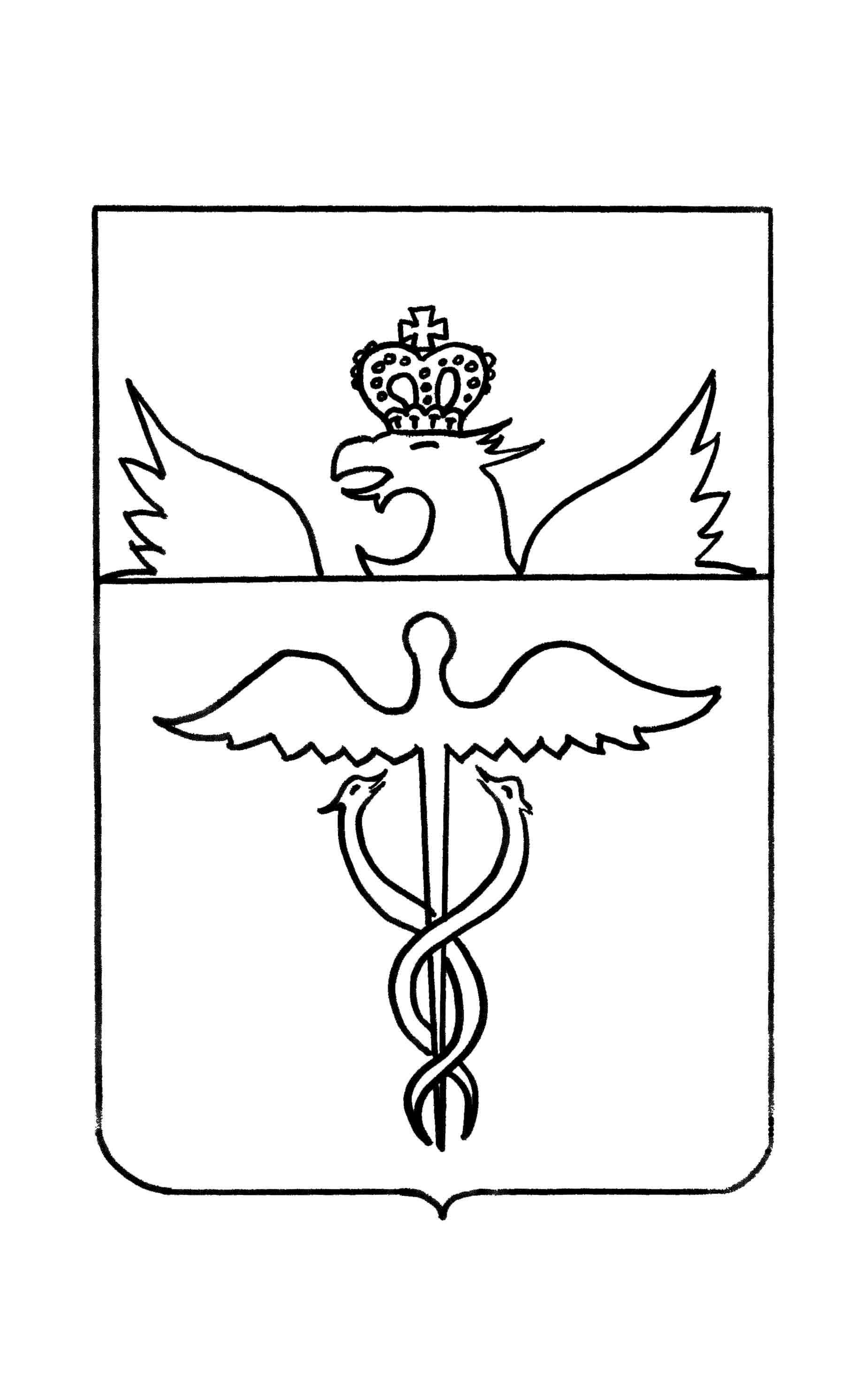 АдминистрацияБутурлиновского городского поселенияБутурлиновского муниципального районаВоронежской областиПостановлениеот 29.06.2021 г. № 264           г. БутурлиновкаО внесении изменений в постановление администрации Бутурлиновского городского поселения от 10.09.2010 № 316 «О комиссии по соблюдению требований к служебному поведению муниципальных служащих и урегулированию конфликта интересов»В целях упорядочения работы комиссии по соблюдению требований к служебному поведению муниципальных служащих и урегулированию конфликта интересов и в связи с кадровыми изменениями в администрации Бутурлиновского городского поселения, администрация Бутурлиновского городского поселенияПОСТАНОВЛЯЕТ:1. Внести в постановление администрации Бутурлиновского городского поселения от 10.09.2010 № 316 «О комиссии по соблюдению требований к служебному поведению муниципальных служащих и урегулированию конфликта интересов» изменения, заменив в составе комиссии по соблюдению требований к служебному поведению муниципальных служащих и урегулированию конфликта интересов слова «Жидко Елена Павловна» словами «Осипова Валентина Александровна».2. Опубликовать настоящее постановление в официальном периодическом печатном издании «Вестник муниципальных правовых актов Бутурлиновского городского поселения Бутурлиновского муниципального района Воронежской области» и разместить на официальном сайте органов местного самоуправления Бутурлиновского городского поселения в информационно-телекоммуникационной сети «Интернет».3. Настоящее постановление вступает в силу с момента опубликования.Глава администрации Бутурлиновского городского поселения                                                    А.В. Головков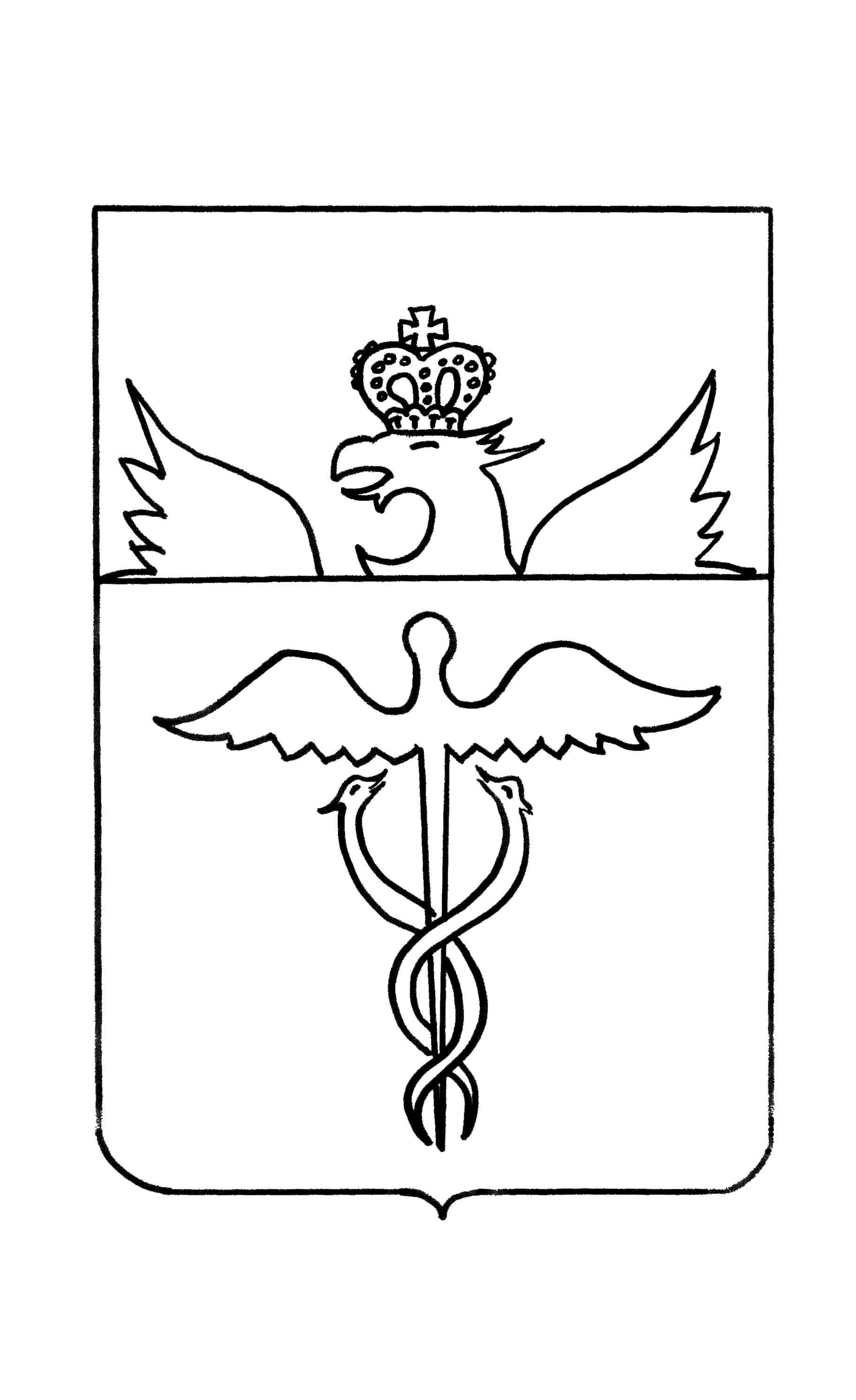 АдминистрацияБутурлиновского городского поселенияБутурлиновского муниципального районаВоронежской областиПостановлениеот 30.06.2021 г. № 265      г. БутурлиновкаО внесении изменений в постановление администрации Бутурлиновского городского поселения от 15.07.2015 №421 «О мерах по противодействию коррупции на территории Бутурлиновского городского поселения Бутурлиновского муниципального района Воронежской области»В соответствии с Федеральным законом от 25.12.2008 № 273-ФЗ «О противодействии коррупции», в связи с произошедшими организационно-кадровыми изменениями, администрация Бутурлиновского городского поселенияПОСТАНОВЛЯЕТ:1. Внести в постановление администрации Бутурлиновского городского поселения от 15.07.2015 №421 «О мерах по противодействию коррупции на территории Бутурлиновского городского поселения Бутурлиновского муниципального района Воронежской области» изменения, изложив состав Комиссии по противодействию коррупции в Бутурлиновском городском поселении Бутурлиновского муниципального района Воронежской области, являющийся приложением №1 к постановлению, в редакции согласно приложению к настоящему постановлению.2. Опубликовать настоящее постановление в официальном периодическом печатном издании «Вестник муниципальных правовых актов Бутурлиновского городского поселения Бутурлиновского муниципального района Воронежской области» и разместить в информационно-телекоммуникационной сети «Интернет» на официальном сайте органов местного самоуправления Бутурлиновского городского поселения Бутурлиновского муниципального района Воронежской области.3. Контроль исполнения настоящего постановления оставляю за собой.Глава администрации Бутурлиновскогогородского поселения                                                                          А.В. ГоловковПриложение к постановлению администрации Бутурлиновского городского поселения от 30.06.2021 г. № 265СОСТАВ КОМИССИИ ПО ПРОТИВОДЕЙСТВИЮ КОРРУПЦИИ В БУТУРЛИНОВСКОМ ГОРОДСКОМ ПОСЕЛЕНИИ БУТУРЛИНОВСКОГО МУНИЦИПАЛЬНОГО РАЙОНА ВОРОНЕЖСКОЙ ОБЛАСТИПредседатель Комиссии:Головков А.В. – глава администрации Бутурлиновского городского поселения Бутурлиновского муниципального района Воронежской области.Заместитель председателя Комиссии:Бутков Е.Н. – заместитель главы администрации Бутурлиновского городского поселения Бутурлиновского муниципального района Воронежской области.Секретарь Комиссии:Попова Н.В. – заведующая канцелярией администрации Бутурлиновского городского поселения Бутурлиновского муниципального района Воронежской области.Члены Комиссии:Коржова Е.Н. – глава Бутурлиновского городского поселения Бутурлиновского муниципального района Воронежской области (по согласованию);Рачкова Л.А. – начальник сектора по управлению делами, организационной и правовой работе администрации Бутурлиновского городского поселения Бутурлиновского муниципального района Воронежской области.Васильева И.В. – начальник сектора по экономике, финансам, учету и отчетности администрации Бутурлиновского городского поселения Бутурлиновского муниципального района Воронежской области;Муренец Д.В. – главный специалист администрации Бутурлиновского городского поселения Бутурлиновского муниципального района Воронежской области;Юрьева Е.Н. – главный специалист – главный бухгалтер администрации Бутурлиновского городского поселения Бутурлиновского муниципального района Воронежской области; Вереникин Д.И. – генеральный директор ООО «Коммунальщик» (по согласованию);Чвилев Р.С. – директор МУП «Бутурлиновская теплосеть» (по согласованию);Лосев С.В. – директор МКУ «Бутурлиновский физкультурно-оздоровительный центр» (по согласованию);Павленко Д.Д. - директор МКУ «Бутурлиновский культурный центр» (по согласованию); Акиньшина Г.И. - директор МКУ «Управление городского хозяйства» (по согласованию); Доброквашин Д.В. - генеральный директор МУП «Водоканал» (по согласованию). АдминистрацияБутурлиновского городского поселенияБутурлиновского муниципального районаВоронежской областиПостановлениеот 01.07.2021 г. № 266           г. БутурлиновкаО внесении изменений в административный регламент осуществления муниципального контроля за сохранностью автомобильных дорог местного значения на территории Бутурлиновского городского поселения Бутурлиновского муниципального района, утвержденный постановлением администрации Бутурлиновского городского поселения от 19.08.2013 №391 В соответствии с Федеральным законом от 26.12.2008 № 294-ФЗ «О защите прав юридических лиц и индивидуальных предпринимателей при осуществлении государственного контроля (надзора) и муниципального контроля», постановлением Правительства РФ от 30.11.2020 № 1969 «Об особенностях формирования ежегодных планов проведения плановых проверок юридических лиц и индивидуальных предпринимателей на 2021 год, проведения проверок в 2021 году и внесении изменений в пункт 7 Правил подготовки органами государственного контроля (надзора) и органами муниципального контроля ежегодных планов проведения плановых проверок юридических лиц и индивидуальных предпринимателей», в целях приведения нормативных правовых актов в соответствие с требованиями действующего законодательства, администрация Бутурлиновского городского поселенияПОСТАНОВЛЯЕТ:1. Внести изменения в административный регламент осуществления муниципального контроля за сохранностью автомобильных дорог местного значения на территории Бутурлиновского городского поселения Бутурлиновского муниципального района, утвержденный постановлением администрации Бутурлиновского городского поселения от 19.08.2013 №391, изложив подпункт «а» пункта 3.2.3 подраздела 3.2 раздела 3 «Состав, последовательность и сроки выполнения административных процедур, требования к порядку их выполнения, в том числе особенности выполнения административных процедур в электронной форме» в следующей редакции:«а) Плановые проверки юридических лиц и индивидуальных предпринимателей в 2021 году могут проводиться с использованием средств дистанционного взаимодействия, в том числе аудио- или видеосвязи.Органом муниципального контроля за сохранностью автомобильных дорог, осуществление которого регулируется Федеральным законом «О государственном контроле (надзоре) и муниципальном контроле в Российской Федерации», после 1 июля 2021 г., но не позднее чем за 20 рабочих дней до даты начала проведения плановой проверки в форме выездной проверки, включенной в ежегодный план проведения плановых проверок юридических лиц и индивидуальных предпринимателей на 2021 год (далее - ежегодный план), может быть принято решение о проведении вместо нее инспекционного визита.Особенности формирования ежегодных планов проведения плановых проверок юридических лиц и индивидуальных предпринимателей на 2021 год, проведения проверок в 2021 году регулируются постановлением Правительства РФ от 30.11.2020 № 1969.».2. Опубликовать настоящее постановление в официальном периодическом печатном издании «Вестник муниципальных правовых актов Бутурлиновского городского поселения Бутурлиновского муниципального района Воронежской области» и разместить на официальном сайте органов местного самоуправления Бутурлиновского городского поселения в информационно-телекоммуникационной сети «Интернет».3. Настоящее постановление вступает в силу с момента его официального опубликования.Глава администрации Бутурлиновского городского поселения 							А.В. ГоловковАдминистрацияБутурлиновского городского поселения Бутурлиновского муниципального районаВоронежской областиПостановление                 г. Бутурлиновка          Руководствуясь Федеральным законом от 21.12.2001 №178-ФЗ 
«О приватизации государственного и муниципального имущества»,  постановлением правительства Российской Федерации от 27.08.2012 
 №860 «Об организации и проведении продажи государственного или муниципального имущества в электронной форме», Уставом Бутурлиновского городского поселения, Порядком управления и распоряжения имуществом, находящимся в муниципальной собственности Бутурлиновского городского поселения Бутурлиновского муниципального района Воронежской области, утвержденным решением Совета народных депутатов Бутурлиновского городского поселения от 27.08.2012 №151, решением Совета народных депутатов Бутурлиновского городского поселения от 27.12.2019 №238 «О прогнозном плане (программе) приватизации муниципального имущества Бутурлиновского городского поселения Бутурлиновского муниципального района Воронежской области на 2020-2022 годы»,  администрация Бутурлиновского городского поселенияП О С Т А Н О В Л Я Е Т:1. Провести 19.08.2021 года аукцион в электронной форме, открытый по составу участников и открытой формой подачи предложений о цене, по продаже в собственность:Лот №1:	- отдельно стоящее здание, назначение – нежилое, наименование – школа, инвентарный номер 4591,  площадью 696 кв.м, расположенное по адресу: Воронежская область, р-н Бутурлиновский, г.Бутурлиновка, ул.Ленина, д.153, кадастровый номер 36:05:0100084:92,	- отдельно стоящее здание, назначение – нежилое, наименование – мастерская, инвентарный номер 21612,  площадью 166,2 кв.м, расположенное по адресу: Воронежская область, р-н Бутурлиновский, г.Бутурлиновка, ул.Ленина, д.153, кадастровый номер 36:05:0100084:91, - земельный участок, относящийся к категории земель – земли населенных пунктов, с разрешенным использованием – для размещения объектов народного образования, общей площадью 4757 кв.м, расположенный по адресу: Воронежская область, р-н Бутурлиновский, г.Бутурлиновка, ул.Ленина,153, кадастровый номер 36:05:0100084:54.	2. Утвердить: 2.1. По Лоту №1:2.1.1. Начальную цену Лота №1  в размере 1 492 000 (один миллион четыреста девяносто две тысячи) рублей 00 копеек (с НДС). 2.1.2. Величину задатка в размере 20% от начальной цены Лота №1 в размере 298 400 (двести девяносто восемь тысяч четыреста) 
рублей 00 копеек.2.1.3. Величину повышения начальной цены (шаг аукциона) в размере 5% от начальной цены Лота №1 в размере 74 600 (семьдесят четыре тысячи шестьсот) рублей 00 копеек.3. Утвердить электронную форму заявки на участие в продаже имущества согласно приложению.	4. Администрации Бутурлиновского городского поселения:4.1. Обеспечить в установленном порядке организацию и проведение аукциона 19.08.2021г. в электронной форме на электронной площадке АО «Сбербанк-АСТ» открытого по составу участников и открытого по форме подачи предложений о цене по продаже муниципального имущества.4.2. Осуществить размещение извещения о проведении аукциона на официальном сайте Российской Федерации для размещения информации о проведении торгов - www.torgi.gov.ru и на официальном сайте Бутурлиновского городского поселения - https://buturlin-gorod.ru/5. Контроль за исполнением настоящего постановления возложить на заместителя главы администрации Бутурлиновского городского поселения Е.Н. Буткова.Глава администрации 
Бутурлиновского городского поселения                                       А.В. Головков Электронная форма заявки на участие в продаже имуществаГлаве администрации Бутурлиновского городского поселения Бутурлиновского муниципального района Воронежской  области Воронежская обл., г. Бутурлиновка, пл. Воли, д. 1__________________________________________________________________________________________________________________________________________________________(полное наименование юридического лица или Ф.И.О. физического лица, подающего заявку)Для физических лиц:Документ, удостоверяющий личность: ______________________серия_________________ № ________, выдан _________________________________________________________________________________________________________ «____» ________________ ________г. Для юридических лиц:Документ о госрегистрации в качестве юридического лица ______________________________________________________ серия _________________ № ____________________________________ дата регистрации «___»_________________г.орган, осуществивший регистрацию __________________________________________________________________________________________________________________________место выдачи _________________________________________________________________ИНН ________________________________КПП____________________________________Место жительства/место нахождения: _________________________________________________________________________________________________________________________телефон __________________________ факс ______________________________________индекс __________________________,далее именуемый «Претендент», в лице _______________________________________________________________________________________________________________________,(Ф.И.О.)действующего на основании __________________________________________________________________________________________________________________________________.Заявляю о своем согласии принять участие в электронном аукционе по продаже следующего муниципального имущества: _____________________________________________________________________________________________________________________(указываются сведения, позволяющие идентифицировать муниципальное  имущество, реализуемое на электронном аукционе)(далее - электронный аукцион), обеспечивая исполнение предусмотренных настоящей заявкой обязательств внесением задатка в размере и в сроки, указанные в информационном сообщении о проведении электронного аукциона (далее – сообщение).Подачей настоящей заявки в соответствии со ст. 9 Федерального закона от 27.07. 2006 г. № 152-ФЗ «О персональных данных», в целях обеспечения соблюдения Федерального закона от 21.12.2001 № 178-ФЗ «О приватизации государственного и муниципального имущества», я подтверждаю свое согласие администрации Бутурлиновского городского поселения Бутурлиновского муниципального  района  Воронежской  области на автоматизированную, а также без использования средств автоматизации обработку моих персональных данных, а именно совершение действий, предусмотренных п. 3 ст. 3 Федерального закона от 27.07.2006 г. № 152-ФЗ «О персональных данных»,  включая сбор, запись, систематизацию, накопление, хранение, уточнение (обновление, изменение), извлечение, использование, передачу (распространение, предоставление, доступ), обезличивание, блокирование, удаление, уничтожение персональных данных. Настоящее согласие действует со дня его подписания до дня отзыва в письменной форме. Настоящее согласие может быть отозвано полностью или в части путем представления в администрацию Бутурлиновского городского поселения Бутурлиновского муниципального района Воронежской области заявления в простой письменной форме.	Обязуюсь: 	1. Соблюдать условия электронного аукциона, содержащиеся в сообщении, порядок проведения электронного аукциона, предусмотренный действующим законодательством, а также условия настоящей заявки.	2. В случае признания победителем электронного аукциона, заключить договор купли-продажи в сроки, указанные в сообщении.	3. В случае заключения договора купли-продажи, оплатить стоимость  имущества, в размере и в сроки, указанные в договоре купли-продажи.4. Нести ответственность в случае неисполнения либо ненадлежащего исполнения обязанностей, указанных в пунктах 1, 2 и 3 настоящей заявки, и в иных случаях в соответствии с действующим законодательством.Платежные реквизиты Претендента, на которые следует перечислить подлежащую возврату сумму задатка:_____________________________________________________________________________________________________________________________________________________________________________________________________________________________________________________________________________________________________________________________________________________________________________Почтовый адрес и контактный телефон Претендента: ________________________________________________________________________________________________________________________________________________________________________________________________________________________________________________________________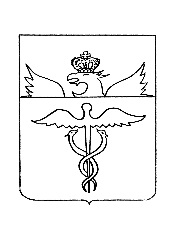 Совет народных депутатовБутурлиновского городского поселенияБутурлиновского муниципального районаВоронежской областиР Е Ш Е Н И Еот 30.06.2021 г. № 51       г. БутурлиновкаО внесении изменений в решение Совета народных депутатов Бутурлиновского городского поселения от 28.12.2020 № 27В соответствии с Бюджетным кодексом Российской Федерации, Уставом Бутурлиновского городского поселения Бутурлиновского муниципального района Воронежской области, решением Совета народных депутатов Бутурлиновского городского поселения от 19.02.2016 № 38 «Об утверждении Положения о бюджетном процессе в Бутурлиновском городском поселении Бутурлиновского муниципального района Воронежской области», Совет народных депутатов Бутурлиновского городского поселенияР Е Ш И Л:1. Внести в решение Совета народных депутатов Бутурлиновского городского поселения от 28.12.2020 № 27 «О бюджете Бутурлиновского городского поселения Бутурлиновского муниципального района Воронежской области на 2021 год и на плановый период 2022 и 2023 годов» следующие изменения:1.1. в части 1.1 статьи 1 «Основные характеристики бюджета Бутурлиновского городского поселения Бутурлиновского муниципального района Воронежской области на 2021 год и на плановый период 2022 и 2023 годов»: 1.1.1. пункт 1) изложить в следующей редакции:«1) прогнозируемый общий объем доходов бюджета Бутурлиновского городского поселения в сумме 336762,80 тыс. рублей, в том числе безвозмездные поступления в сумме 232781,80 тыс. рублей, из них:- дотации бюджетам городских поселений на выравнивание уровня бюджетной обеспеченности в сумме 2792,0 тыс. рублей;- прочие безвозмездные поступления в сумме 10 тыс. рублей;- субсидии бюджетам городских поселений на реализацию программ формирования современной городской среды в сумме 54216,9 тыс. рублей;- прочие субсидии бюджетам городских поселений в сумме 42889,5 тыс. рублей;- иные межбюджетные трансферты в сумме 77,7 тыс. рублей;- прочие межбюджетные трансферты в сумме 132795,7 тыс. рублей»;1.1.2. в пункте 2) слова «в сумме 325344,30 тыс. рублей» заменить словами «в сумме 348447,64 тыс. рублей»;1.2. приложение 1 «Источники внутреннего финансирования дефицита бюджета Бутурлиновского городского поселения на 2021 год и на плановый период 2022 и 2023 годов» изложить в редакции согласно приложению 1 к настоящему решению.1.3. приложение 2 «Поступление доходов бюджета Бутурлиновского городского поселения по кодам видов доходов, подвидов доходов на 2021 год и на плановый период 2022 и 2023 годов» изложить в редакции согласно приложению 2 к настоящему решению.1.4. приложение 8 «Ведомственная структура расходов бюджета Бутурлиновского городского поселения на 2021 год и на плановый период 2022 и 2023 годов» изложить в редакции согласно приложению 3 к настоящему решению.1.5. приложение 9 «Распределение бюджетных ассигнований по разделам, подразделам, целевым статьям (муниципальным программам Бутурлиновского городского поселения), группам видов классификации расходов бюджета Бутурлиновского городского поселения на 2021 год и на плановый период 2022 и 2023 годов» изложить в редакции согласно приложению 4 к настоящему решению.1.6. приложение 10 «Распределение бюджетных ассигнований по целевым статьям (муниципальным программам Бутурлиновского городского поселения), группам видов, разделам, подразделам классификации расходов бюджета Бутурлиновского городского поселения на 2021 год и на плановый период 2022 и 2023 годов» изложить в редакции согласно приложению 5 к настоящему решению.1.7. приложение 12 «Муниципальный дорожный фонд Бутурлиновского городского поселения Бутурлиновского муниципального района Воронежской области на 2021 год и на плановый период 2022 и 2023 годов» изложить в редакции согласно приложению 6 к настоящему решению.2. Опубликовать настоящее решение в официальном периодическом печатном издании «Вестник муниципальных правовых актов Бутурлиновского городского поселения Бутурлиновского муниципального района Воронежской области» и разместить на официальном сайте органов местного самоуправления Бутурлиновского городского поселения Бутурлиновского муниципального района Воронежской области в информационно-телекоммуникационной сети «Интернет».3. Контроль за исполнением настоящего решения возложить на постоянную комиссию Совета народных депутатов по бюджету, налогам, финансам и предпринимательству.Глава Бутурлиновскогогородского поселения							         Е.Н. КоржоваПриложение 1к решению Совета народных депутатовБутурлиновского городского поселенияот 30.06.2021 г. № 51Источники внутреннего финансирования дефицита бюджета Бутурлиновского городского поселения на 2021 год и на плановый период 2022 и 2023 годов 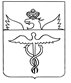 Совет народных депутатовБутурлиновского городского поселенияБутурлиновского муниципального районаВоронежской областиР Е Ш Е Н И Еот 30.06.2021 г. № 52             г. БутурлиновкаО внесении изменений в решение Совета народных депутатов Бутурлиновского городского поселения от 23 ноября 2006 года № 92 «О введении в действие земельного налога, установление ставок и сроков уплаты»В соответствии с Налоговым кодексом Российской Федерации, в целях приведения нормативных правовых актов Совета народных депутатов Бутурлиновского городского поселения Бутурлиновского муниципального района Воронежской области в соответствие с действующим законодательством Российской Федерации, Совет народных депутатов Бутурлиновского городского поселения РЕШИЛ:1. Внести в решение Совета народных депутатов Бутурлиновского городского поселения от 23 ноября 2006 года № 92 «О введении в действие земельного налога, установление ставок и сроков уплаты» следующие изменения:1.1. часть 3.1 изложить в следующей редакции:«3.1. Уменьшение налоговой базы (налоговый вычет) в соответствии с Налоговым кодексом производится в отношении одного земельного участка по выбору налогоплательщика.Уведомление о выбранном земельном участке, в отношении которого применяется налоговый вычет, представляется налогоплательщиком в налоговый орган по своему выбору не позднее 31 декабря года, являющегося налоговым периодом, начиная с которого в отношении указанного земельного участка применяется налоговый вычет. Уведомление о выбранном земельном участке может быть представлено в налоговый орган через многофункциональный центр предоставления государственных или муниципальных услуг.При непредставлении налогоплательщиком, имеющим право на применение налогового вычета, уведомления о выбранном земельном участке налоговый вычет предоставляется в отношении одного земельного участка с максимальной исчисленной суммой налога»;1.2. дополнить частью 7.1 следующего содержания:«7.1. Налогоплательщики, имеющие право на налоговые льготы, в том числе в виде налогового вычета, установленные законодательством о налогах и сборах, представляют в налоговый орган по своему выбору заявление о предоставлении налоговой льготы, а также вправе представить документы, подтверждающие право налогоплательщика на налоговую льготу.Представление заявления о предоставлении налоговой льготы, подтверждение права налогоплательщика на налоговую льготу, рассмотрение налоговым органом такого заявления, направление налогоплательщику уведомления о предоставлении налоговой льготы либо сообщения об отказе от предоставления налоговой льготы осуществляются в порядке, аналогичном порядку, предусмотренному пунктом 3 статьи 361.1 Налогового Кодекса РФ.В случае, если налогоплательщик - физическое лицо, имеющий право на налоговую льготу, в том числе в виде налогового вычета, не представил в налоговый орган заявление о предоставлении налоговой льготы или не сообщил об отказе от применения налоговой льготы, налоговая льгота предоставляется на основании сведений, полученных налоговым органом в соответствии с Налоговым Кодексом РФ и другими федеральными законами, начиная с налогового периода, в котором у налогоплательщика - физического лица возникло право на налоговую льготу.В случае возникновения (прекращения) у налогоплательщиков в течение налогового (отчетного) периода права на налоговую льготу исчисление суммы налога (суммы авансового платежа по налогу) в отношении земельного участка, по которому предоставляется налоговая льгота, производится с учетом коэффициента, определяемого как отношение числа полных месяцев, в течение которых отсутствует налоговая льгота, к числу календарных месяцев в налоговом (отчетном) периоде. При этом месяц возникновения права на налоговую льготу, а также месяц прекращения указанного права принимается за полный месяц»;1.3. статью 8 перед словами «Предоставить льготу по земельному налогу» дополнить словами «В соответствии с абзацем 2 части 2 статьи 387 НК РФ».2. Опубликовать настоящее решение в официальном периодическом печатном издании «Вестник муниципальных правовых актов Бутурлиновского городского поселения Бутурлиновского муниципального района Воронежской области» и разместить на официальном сайте органов местного самоуправления Бутурлиновского городского поселения Бутурлиновского муниципального района Воронежской области в информационно-телекоммуникационной сети «Интернет».3. Настоящее решение вступает в силу с момента опубликования.4. Контроль за исполнением настоящего решения оставляю за собой.Глава Бутурлиновскогогородского поселения 								Е.Н. КоржоваСовет народных депутатовБутурлиновского городского поселенияБутурлиновского муниципального районаВоронежской областиР Е Ш Е Н И Еот 30.06.2021 г. № 53                          г. БутурлиновкаО внесении изменений в решение Совета народных депутатов Бутурлиновского городского поселения Бутурлиновского муниципального района Воронежской области от 14.05.2012 №133 «Об утверждении положения о порядке размещения нестационарных торговых объектов на территории Бутурлиновского городского поселения»В соответствии с Федеральными законами от 06.10.2003 № 131-ФЗ «Об общих принципах организации местного самоуправления в Российской Федерации», от 28.12.2009 № 381-ФЗ «Об основах государственного регулирования торговой деятельности в Российской Федерации», в целях совершенствования правового регулирования, оптимизации размещения и функционирования нестационарных торговых объектов на территории Бутурлиновского городского поселения, Совет народных депутатов Бутурлиновского городского поселенияР Е Ш И Л:1. Внести в решение Совета народных депутатов Бутурлиновского городского поселения Бутурлиновского муниципального района Воронежской области от 14.05.2012 №133 «Об утверждении положения о порядке размещения нестационарных торговых объектов на территории Бутурлиновского городского поселения» следующие изменения:1.1. дополнить пунктом 7.1 следующего содержания:«7.1. Определить, что рабочей группой по внесению изменений в схему размещения нестационарных торговых объектов на территории Бутурлиновского городского поселения, состав и положение о которой утверждается постановлением администрации Бутурлиновского городского поселения, рассматриваются следующие вопросы:а) о включении в схему размещения нестационарных торговых объектов на территории Бутурлиновского городского поселения новых мест размещения нестационарных торговых объектов;б) об исключении из схемы размещения нестационарных торговых объектов на территории Бутурлиновского городского поселения мест размещения нестационарных торговых объектов;в) об изменении группы реализуемых товаров, типа, площади нестационарных торговых объектов, возможности размещения выносного холодильного оборудования и автономного туалетного модуля;г) о переносе нестационарных торговых объектов на свободные места, предусмотренные схемой размещения нестационарных торговых объектов на территории Бутурлиновского городского поселения»;1.2. в приложении № 1 к решению:1.2.1. раздел 1 дополнить пунктом 1.6 следующего содержания:«1.6. Размещение киосков и павильонов с автономными туалетными модулями на территории Бутурлиновского городского поселения осуществляется в местах, определенных схемой размещения нестационарных торговых объектов, утвержденной постановлением администрации Бутурлиновского городского поселения. Место размещения автономного туалетного модуля указывается в схеме размещения нестационарных торговых объектов с учетом требований действующих санитарных норм и правил»;1.2.2. в пункте 2.1 раздела 2:1.2.2.1. подпункт «г» изложить в следующей редакции:«г) нестационарный торговый объект - торговый объект, представляющий собой временное сооружение или временную конструкцию, не связанные прочно с земельным участком, вне зависимости от присоединения или неприсоединения к сетям инженерно-технического обеспечения, в том числе передвижное сооружение (павильоны, киоски, киоски с остановочным навесом, павильоны с остановочным навесом, киоски с автономным туалетным модулем, павильоны с автономным туалетным модулем, передвижные средства развозной и разносной уличной торговли, платежные терминалы)»;1.2.2.2. дополнить подпунктами «л», «м», «н», «о» следующего содержания:«л) перенос нестационарного торгового объекта - предоставление свободного места, предусмотренного схемой размещения нестационарных торговых объектов на территории Бутурлиновского городского поселения, без проведения аукциона, по основаниям и в порядке, определенными настоящим Положением, с обязательным исключением места прежнего размещения нестационарного торгового объекта из схемы размещения нестационарных торговых объектов;м) тип нестационарного торгового объекта (за исключением передвижных средств развозной и разносной уличной торговли) - вид нестационарного торгового объекта, используемого для осуществления торговой деятельности, классифицированный по наличию торгового зала и входной группы для покупателей, количеству рабочих мест (киоск, павильон, павильон с остановочным навесом, киоск с остановочным навесом, павильон с автономным туалетным модулем или киоск с автономным туалетным модулем);н) киоск с автономным туалетным модулем или павильон с автономным туалетным модулем - киоск или павильон, устанавливаемый совместно с автономным туалетным модулем, предназначенным для общественного пользования, в соответствии правилами СанПиН;о) группа товаров - это совокупность товаров определенного класса, обладающих сходными потребительскими свойствами и показателями, а также общим назначением»;1.2.3. раздел 3 дополнить пунктом 3.12 следующего содержания:«3.12. При размещении и эксплуатации киосков с автономным туалетным модулем и павильонов с автономным туалетным модулем субъект торговли обязан обеспечить соблюдение санитарных норм и правил в автономном туалетном модуле, ежедневную влажную уборку и мойку автономного туалетного модуля, возможность соблюдения личной гигиены третьими лицами в автономном туалетном модуле.»;1.2.4. в пункте 5.4 раздела 5 слова «с момента» заменить словами «со дня»;1.2.5. в пункте 6.1 раздела 6:1.2.5.1. абзац второй подпункта «з» изложить в следующей редакции:«- о необходимости ремонта и (или) реконструкции автомобильных дорог или проведения работ по реконструкции парков и скверов, в случае если нахождение нестационарного торгового объекта препятствует осуществлению указанных работ;»;1.2.5.2. дополнить подпунктами «о», «п», «р» следующего содержания:«о) в случае размещения нестационарного торгового объекта на земельном участке, находящемся в частной собственности;п) в связи с невозможностью соблюдения действующих норм и правил противопожарной безопасности и (или) дорожного движения при размещении нестационарного торгового объекта;р) при выявлении администрацией Бутурлиновского городского поселения в течение одного календарного года более двух случаев нарушений требований, установленных пунктом 3.12 настоящего Положения, что подтверждено соответствующими актами проверок»;1.2.5.3. подпункт «о» считать соответственно подпунктом «с»;1.2.5.4. последний абзац изложить в следующей редакции:«Уведомление о досрочном прекращении действия Договора администрация Бутурлиновского городского поселения направляет субъекту торговли в течение 15 рабочих дней со дня выявления соответствующего основания для одностороннего расторжения Договора»;1.2.5.5. дополнить абзацем следующего содержания:«В случае выявления нарушения, предусмотренного подпунктами «б» и «ж» настоящего пункта, администрация Бутурлиновского городского поселения не позднее 7 рабочих дней с момента выявления нарушения направляет субъекту торговли уведомление о необходимости возобновления субъектом торговли в установленном законом порядке своей деятельности или внесения оплаты по Договору. В случае невыполнения субъектом торговли указанных требований в течение 15 рабочих дней со дня получения уведомления действие Договора прекращается путем направления субъекту торговли уведомления о досрочном прекращении действия Договора»;1.3. в приложении № 2 к решению:1.3.1. пункт 3.7 раздела 3 изложить в следующей редакции:«3.7. Комиссией осуществляется рассмотрение заявок на участие в аукционе, ведение протокола рассмотрения заявок на участие в аукционе, вскрытие конвертов с предложениями о цене, проведение аукциона, определение победителя аукциона, ведение протокола аукциона»;1.3.2. в разделе 6:1.3.2.1. пункт 6.1 изложить в следующей редакции:«6.1. Для участия в аукционе претендент представляет Организатору (лично или через своего законного представителя) в установленный срок заявку по форме и содержанию, указанным в информационном сообщении о проведении аукциона, оригинал платежного документа о перечислении денежных средств на счет Организатора с отметкой банка или выписку банка о перечислении претендентом денежных средств с отметкой банка и иные документы, указанные в информационном сообщении. Заявка и опись представленных документов составляются в 2 экземплярах, один из которых остается у Организатора, другой - у заявителя. Организатор передает на рассмотрение Комиссии поступившие от претендентов заявки на участие в аукционе не позднее чем за три календарных дня до даты рассмотрения комиссией заявок и документов претендентов.»;1.3.2.2. в пункте 6.3 слова «до даты рассмотрения Организатором» заменить словами «до даты рассмотрения Комиссией»;1.3.2.3. последний абзац подпункта 1) пункта 6.4 изложить в следующей редакции:«- оригинал либо заверенная в нотариальном порядке копия документа, подтверждающего полномочия лица на осуществление действий от имени претендента. В случае если от имени участника открытого аукциона действует лицо по нотариально удостоверенной доверенности, копия паспорта доверителя не требуется;»;1.3.2.4. подпункт 4) пункта 6.10 изложить в следующей редакции:«4) непоступления денежных средств в качестве обеспечения заявки на участие в аукционе (задатка) и отсутствия оригинала платежного документа о перечислении денежных средств на счет Организатора с отметкой банка или выписки банка о перечислении претендентом денежных средств с отметкой банка»;1.3.3. пункт 7.3 раздела 7 изложить в следующей редакции:«7.3. Решение Комиссии о признании претендентов участниками аукциона или об отказе в допуске претендентов к участию в аукционе оформляется протоколом рассмотрения заявок на участие в аукционе.В протоколе рассмотрения заявок на участие в аукционе приводится перечень принятых заявок с указанием имен (наименований) претендентов, имена (наименования) претендентов, признанных участниками аукциона, а также имена (наименования) претендентов, которым было отказано в допуске к участию в аукционе, с указанием оснований отказа.При наличии оснований для признания аукциона несостоявшимся комиссия принимает соответствующее решение, которое оформляется протоколом.»;1.3.4. в пункте 8.2 раздела 8 слова «в размере 100 %» заменить словами «в размере 20 %»;1.3.5. в разделе 9:1.3.5.1. абзацы первый и второй пункта 9.1 изложить в следующей редакции:«9.1. Аукцион проводится в день, указанный в информационном сообщении о проведении аукциона, в следующем порядке:1) в день проведения аукциона участники аукциона представляют в Комиссию в запечатанном конверте предложения о цене на право заключения Договора с указанием номера лота и адреса размещения торгового объекта»;1.3.5.2. пункт 9.1 дополнить абзацем следующего содержания:«Информация о результатах аукциона размещается на официальном сайте органов местного самоуправления Бутурлиновского городского поселения в течение трех рабочих дней со дня подписания данного протокола»;1.3.5.3. пункт 9.3 дополнить абзацем следующего содержания:«При уклонении или отказе победителя аукциона от заключения Договора администрация Бутурлиновского городского поселения в течение 5 рабочих дней со дня отказа или уклонения заключает Договор с лицом, предложившим наиболее высокую цену, следующую после предложенной победителем аукциона цены.»;1.3.5.4. пункт 9.4 изложить в следующей редакции:«9.4. Внесенный победителем аукциона задаток засчитывается в счет оплаты права на заключение Договора.Оставшаяся часть денежных средств в счет оплаты права на заключение Договора на размещение нестационарных торговых объектов (за исключением договоров на размещение передвижных средств развозной и разносной торговли) перечисляется равными долями ежеквартально начиная с квартала, следующего за кварталом, в котором был заключен Договор, до 15-го числа первого месяца квартала.Оставшаяся часть денежных средств в счет оплаты права на заключение Договора на размещение передвижных средств развозной и разносной торговли перечисляется равными долями за каждый период размещения не позднее 15 дней с даты размещения»;1.3.6. в разделе 10:1.3.6.1. в пункте 10.4 слова «с момента подписания протокола об итогах аукциона» заменить словами «с даты подписания протокола об итогах аукциона»;1.3.6.2. в пункте 10.5 слова «в случае победы на аукционе» исключить.1.3.6.3. в пункте 10.7 слова «после проведения аукциона» заменить словами «с даты подписания протокола об итогах аукциона»;1.4. в приложении № 3 к решению:1.4.1. в части 2.4 разделе 2:1.4.1.1. в пункте 2.4.7 слова «с момента» заменить словами «со дня»;1.4.1.2. дополнить пунктами 2.4.8, 2.4.9, 2.4.10 следующего содержания:«2.4.8. Соблюдать правила техники безопасности и противопожарные требования.2.4.9. В случае размещения Объекта комплексно с автономным туалетным модулем (далее - АТМ):- соблюдать действующие санитарные нормы и правила, установленные для размещения и эксплуатации АТМ;- содержать АТМ в исправном состоянии в течение всего срока действия Договора;- производить техническое обслуживание АТМ за свой счет;- производить уборку АТМ по мере загрязнения, но не реже одного раза в день;- производить очистку АТМ и утилизацию отходов в соответствии с действующим законодательством;- не использовать выгребные ямы при эксплуатации АТМ;- обеспечить возможность соблюдения личной гигиены третьими лицами в автономном туалетном модуле.2.4.10. В течение 5 (пяти) рабочих дней письменно уведомить администрацию Бутурлиновского городского поселения о любых изменениях адресов и (или) реквизитов, содержащихся в пункте 7 Договора.Все сообщения администрации Бутурлиновского городского поселения, направленные им по указанному в Договоре адресу Заявителя, Победителя торгов до получения уведомления от Заявителя, Победителя торгов об изменении данных, содержащихся в пункте 7 Договора, считаются действительными»;1.4.2. в части 5.3 раздела 5 слова «С момента» заменить словами «Со дня»;1.4.3. в разделе 6:1.4.3.1. дополнить частями 6.5 – 6.6 следующего содержания»«6.5. Все уведомления, претензии, обращения, заявления и иные юридически значимые сообщения, специально не оговоренные в настоящем договоре, вручаются Сторонами друг другу нарочно, либо направляются почтой, либо посредством отправления документа по электронной почте, указанной в договоре.6.6. Гражданско-правовые последствия, указанные в сообщении, возникают с момента доставки соответствующего сообщения адресату или его представителю.Сообщение считается доставленным и в тех случаях, если оно поступило лицу, которому оно направлено (адресату), но по обстоятельствам, зависящим от него, не было ему вручено или адресат не ознакомился с ним:а) адресат отсутствует по указанному в настоящем договоре адресу и от адресата не поступало надлежащего уведомления об изменении адреса;б) адресат отказался от получения уведомления;в) адресат не явился за получением уведомления, о чем имеется сообщение организации связи.Сообщение, направленное по электронной почте либо факсу, указанным в договоре, считается полученным адресатом на следующий рабочий день после отправления.»;1.4.3.2. часть 6.5 считать соответственно частью 6.7.2. Опубликовать настоящее решение в официальном периодическом печатном издании «Вестник муниципальных правовых актов Бутурлиновского городского поселения Бутурлиновского муниципального района Воронежской области» и разместить на официальном сайте органов местного самоуправления Бутурлиновского городского поселения Бутурлиновского муниципального района Воронежской области в информационно-телекоммуникационной сети «Интернет».3. Настоящее решение вступает в силу с момента опубликования, и распространяет свое действие на правоотношения, возникшие с 01 июня 2021 года.Глава Бутурлиновского городского поселения								Е.Н. КоржоваИЗВЕЩЕНИЕ О ПРОВЕДЕНИИ АУКЦИОНААдминистрация Бутурлиновского городского поселения Бутурлиновского муниципального района Воронежской области сообщает о проведении  19 августа 2021 года в 10 часов 00 минут аукциона в электронной форме по продаже муниципального имущества.Общие положенияПродажа муниципального имущества проводится в соответствии с: Федеральным законом от 21.12.2001 № 178-ФЗ «О приватизации государственного и муниципального имущества»;Постановлением правительства Российской Федерации от 27.08.2012 № 860 «Об организации и проведении продажи государственного или муниципального имущества в электронной форме»;Решением Совета народных депутатов Бутурлиновского городского поселения от 27.12.2019 №238 «О прогнозном плане (программе) приватизации муниципального имущества Бутурлиновского городского поселения Бутурлиновского муниципального района Воронежской области на 2020-2022 годы» (в редакции решений от 28.12.2020 №30, от 13.05.2021 №46).Основание проведение торгов – постановление администрации Бутурлиновского городского поселения Бутурлиновского муниципального района Воронежской области 
от 02.07.2021г. № 268  «О назначении аукциона» (приложение № 1 к настоящему информационному сообщению).Собственник имущества – муниципальное образование Бутурлиновское городское поселение Бутурлиновского муниципального района Воронежской области.Организатор торгов (Продавец) – Администрация Бутурлиновского городского поселения Бутурлиновского муниципального района Воронежской области, адрес местонахождения: 397500, Воронежская область, г. Бутурлиновка, пл. Воли, д. 1, контактный телефон: (47361) 2-27-01.Оператором электронной площадки является АО «Сбербанк-АСТ».Место нахождения: 119435, г. Москва, Большой Саввинский переулок, д. 12, стр. 9Адрес сайта: utp.sberbank-ast.ru.Адрес электронной почты: info@sberbank-ast.ruТел.: +7(495)787-29-97, +7 (495) 787-29-99Способ приватизации – аукцион в электронной форме, открытый по составу участников и открытый по форме подачи предложений о цене муниципального имущества.Дата начала регистрации на электронной площадке заявок на участие в аукционе в электронной форме – 06.07.2021 года 10 часов 00 минут.Дата окончания регистрации на электронной площадке заявок на участие в аукционе в электронной форме – 09.08.2021 года 16 часов 00 минут.Время приема заявок круглосуточно по адресу: utp.sberbank-ast.ru.Дата определения участников аукциона в электронной форме – 16.08.2021 года.Дата, время и место проведения аукциона в электронной форме (дата подведения итогов аукциона в электронной форме) – 19.08.2021 года 10 часов 00 минут на электронной площадке 
АО «Сбербанк-АСТ» utp.sberbank-ast.ru.Сведения о муниципальном имуществе, выставляемом на торги в электронной форме (далее – муниципальное имущество)Лот № 1	- отдельно стоящее здание, назначение – нежилое, наименование – школа, инвентарный номер 4591, количество этажей 1, в том числе подземных 0, площадью 696 кв.м, расположенное по адресу: Воронежская область, р-н Бутурлиновский, г.Бутурлиновка, ул.Ленина, д.153, кадастровый номер 36:05:0100084:92,	- отдельно стоящее здание, назначение – нежилое, наименование – мастерская, инвентарный номер 21612,  количество этажей 1, в том числе подземных 0, площадью 166,2 кв.м, расположенное по адресу: Воронежская область, р-н Бутурлиновский, г.Бутурлиновка, ул.Ленина, д.153, кадастровый номер 36:05:0100084:91, - земельный участок, относящийся к категории земель – земли населенных пунктов, 
с разрешенным использованием – для размещения объектов народного образования, общей площадью 4757 кв.м, расположенный по адресу: Воронежская область, р-н Бутурлиновский, г.Бутурлиновка, ул.Ленина,153, кадастровый номер 36:05:0100084:54.	Технические характеристики имущества: 	- отдельно стоящее здание, кадастровый номер 36:05:0100084:92: площадью 696 кв.м, 1917 год завершения строительства, стены и колонны – кирпичные, перегородки –кирпич, деревянные,  чердачные перекрытия – деревянное отепленное, полы – дощатые, крыша – стропила деревянные, кровля железо,	- отдельно стоящее здание, кадастровый номер 36:05:0100084:91: площадью 166,2 кв.м, 1961 год завершения строительства, стены и колонны – шлакоблок, перегородки – деревянные, чердачные перекрытия – деревянное отепленное, полы – дощатые, крыша – стропила деревянные, кровля шифер.	Ограничения использования земельного участка:	- земельный участок, кадастровый номер 36:05:0100084:54: вид ограничения (обременения): ограничения прав на земельный участок, предусмотренные статьями 56, 56.1 Земельного кодекса Российской Федерации; срок действия: c 23.07.2018; реквизиты документа-основания: постановление от 30.05.2018 № 273 выдан: Администрация Бутурлиновского муниципального района Воронежской области. вид ограничения (обременения): ограничения прав на земельный участок, предусмотренные статьями 56, 56.1 Земельного кодекса Российской Федерации; срок действия: c 13.12.2019; реквизиты документа-основания: федеральный Закон «Об объектах культурного наследия (памятниках истории и культуры) народов» Российской Федерации» от 25.06.2002 № 73-ФЗ (п. 3, 4 ст. 34.1) выдан: Президент Российской Федерации; приказ «Об утверждении графического описания местоположения границ (с перечнем координат характерных точек этих границ) защитных зон объектов культурного наследия, расположенных на территории Воронежской области» от 03.09.2019 № 71-01-07/212 выдан: Управление по охране объектов культурного наследия Воронежской области. Земельный участок полностью расположен в границах зоны с реестровым номером 36:05-6.348 от 12.12.2019, ограничение использования земельного участка в пределах зоны: Запрещаются строительство объектов капитального строительства и их реконструкция, связанная с изменением их параметров (высоты, количества этажей, площади), за исключением строительства и реконструкции линейных объектов. Вид ограничения (обременения): ограничения прав на земельный участок, предусмотренные статьями 56, 56.1 Земельного кодекса Российской Федерации; срок действия: c 08.12.2020; реквизиты документа-основания: постановление от 30.05.2018 № 273 выдан: Администрация Бутурлиновского муниципального района Воронежской области, вид ограничения (обременения): ограничения прав на земельный участок, предусмотренные статьями 56, 56.1 Земельного кодекса Российской Федерации; срок действия: c 18.12.2020; реквизиты документа-основания: приказ "Об установлении границ зон затопления" от 09.11.2020 № 388 выдан: Донское бассейновое водное управление Федерального агентства водных ресурсов.Начальная цена продажи муниципального имущества:1 492 000 (один миллион четыреста девяносто две тысячи) рублей 00 копеек (с НДС), определенная в соответствии с Федеральным законом от 29.07.1998 № 135-ФЗ «Об оценочной деятельности в Российской Федерации»,  на основании отчета независимого оценщика №113-21-С от 19.05.2021, №115-21-С от 19.05.2021г, №116-21-С от 19.05.2021г.Сумма задатка:298 400 (двести девяносто восемь тысяч четыреста) рублей 00 копеек.«Шаг аукциона» (величина повышения начальной цены):74 600 (семьдесят четыре тысячи шестьсот) рублей 00 копеек.Информация о предыдущих торгах:Аукцион 17.08.2016 года не состоялся в связи с отсутствием заявок на участие в аукционе. Аукцион 22.08.2017 года не состоялся в связи с отсутствием заявок на участие в аукционе. Аукцион 28.02.2018 года не состоялся в связи с отсутствием заявок на участие в аукционе. Ознакомиться с правилами проведения аукциона и полной информацией по продаваемым объектам, в том числе с проектом договора купли-продажи, можно в администрации Бутурлиновского городского поселения Бутурлиновского муниципального района Воронежской области по адресу: Воронежская обл., г. Бутурлиновка, пл. Воли, д. 1, каб. 10 с 06.07.2021г. по 09.08.2021г. в рабочие дни с 10 часов 00 минут до 12 часов 00 минут; с 13 часов 00 минут до 16 часов 00 минут. Контактный телефон: (47361) 2-27-01.Информация и условия проведения аукциона публикуются на официальном сайте торгов www.torgi.gov.ru в сети «Интернет», сайте администрации Бутурлиновского городского поселения Бутурлиновского муниципального района Воронежской области https://buturlin-gorod.ru/в разделе «муниципальные торги».Осмотр объектов продажи проводится с 06.07.2021г. по 09.08.2021г. по предварительному согласованию с полномочными представителями Продавца.Форма заявки, проект договора купли-продажи прилагаются к настоящему информационному сообщению (Приложение № 2, № 3).Любое лицо независимо от регистрации на электронной площадке вправе направить на электронный адрес Оператора электронной площадки, указанный в информационном сообщении о проведении продажи имущества, запрос о разъяснении размещенной информации.Такой запрос в режиме реального времени направляется в «личный кабинет» Продавца для рассмотрения при условии, что запрос поступил Продавцу не позднее 5 рабочих дней до окончания подачи заявок.В течение 2 рабочих дней со дня поступления запроса Продавец предоставляет Оператору электронной площадки для размещения в открытом доступе разъяснение с указанием предмета запроса, но без указания лица, от которого поступил запрос.Условия участия в аукционе в электронной формеУчастником аукциона может быть любое физическое и юридическое лицо                         (далее - претендент) за исключением:государственных и муниципальных унитарных предприятий, государственных и муниципальных учреждений;юридических лиц, в уставном капитале которых доля Российской Федерации, субъектов Российской Федерации и муниципальных образований превышает 25 процентов, кроме случаев, предусмотренных статьей 25 Федерального закона от 21.12.2001 № 178-ФЗ «О приватизации государственного и муниципального имущества»;юридических лиц, местом регистрации которых является государство или территория, включенные в утверждаемый Министерством финансов Российской Федерации перечень государств и территорий, предоставляющих льготный налоговый режим налогообложения и (или) не предусматривающих раскрытия и предоставления информации при проведении финансовых операций (офшорные зоны), и которые не осуществляют раскрытие и предоставление информации о своих выгодоприобретателях, бенефициарных владельцах и контролирующих лицах в порядке, установленном Правительством Российской Федерации.Претендент обязан осуществить следующие действия:- внести задаток в указанном в настоящем информационном сообщении порядке;- в установленном порядке подать заявку по утвержденной Продавцом форме.Обязанность доказать свое право на участие в аукционе возлагается на претендента.Для обеспечения доступа к подаче заявки и дальнейшей процедуре электронного аукциона претенденту необходимо пройти регистрацию на электронной площадке АО «Сбербанк-АСТ» (порядок регистрации подробно изложен в Инструкции по регистрации на Универсальной торговой платформе АО «Сбербанк-АСТ» utp.sberbank-ast.ru и в торговой секции «Приватизация, аренда и продажа прав», а также Регламенте торговой секции электронной торговой площадки АО «Сбербанк-АСТ» «Приватизация, аренда и продажа прав», размещенных на официальном сайте utp.sberbank-ast.ru).Порядок внесения задатка и его возвратаДля участия в аукционе в электронной форме претендент вносит задаток с соответствии с порядком, установленным Регламентом Оператора электронной площадки, Соглашением о внесении гарантийного обеспечения, размещенными на сайте  Оператора электронной площадки utp.sberbank-ast.ru, на счет, указанный в настоящем информационном сообщении:Получатель платежа: АО «Сбербанк-АСТ»Банковские реквизиты: Публичное акционерное общество Сбербанк РоссииБИК 044525225Расчётный счёт: 40702810300020038047Корр. счёт 30101810400000000225ИНН 7707308480 КПП 770401001Назначение платежа – задаток для участия в аукционе в электронной форме (дата продажи, номер лота).Задаток вносится претендентом лично платежом в валюте Российской Федерации и должен поступить на указанный выше счет на момент подачи заявки.Денежные средства, перечисленные за претендента третьим лицом, не зачисляются на счет такого претендента на универсальной торговой платформе.В случае отсутствия (непоступления) в указанный срок суммы задатка, обязательства претендента по внесению задатка считаются  неисполненными и претендент к участию в аукционе в электронной форме не допускается. Настоящее информационное сообщение является публичной офертой для заключения договора о задатке в соответствии со статьей 437 Гражданского кодекса Российской Федерации, а подача претендентом заявки и перечисление задатка являются акцептом такой оферты, после чего договор о задатке считается заключенным в письменной форме.Лицам, перечислившим задаток для участия в аукционе в электронной форме по продаже муниципального  имущества денежные средства возвращаются в следующем порядке:- участникам аукциона, за исключением его победителя, – в течение 5 календарных дней со дня подведения итогов аукциона;- претендентам, не допущенным к участию в аукционе, – в течение 5 календарных дней с даты подписания протокола о признании претендентов участниками.Порядок подачи заявок на участие в аукционе в электронной форме по продаже муниципального имуществаЗаявки подаются путем заполнения и собственноручного подписания установленной Продавцом формы заявки согласно Приложению № 2 к настоящему информационному сообщению, и размещения ее электронного образа (документа на бумажном носителе, преобразованного в электронно-цифровую форму путем сканирования с сохранением его реквизитов), с приложением электронных образов документов в соответствии с перечнем, указанным в настоящем информационном сообщении, на сайте электронной площадки utp.sberbank-ast.ru. По лоту одно лицо имеет право подать только одну заявку.Заявки подаются, начиная с даты начала приема заявок до даты окончания приема заявок, указанной в настоящем информационном сообщении.Заявки подаются и принимаются одновременно с полным комплектом требуемых для участия в аукционе в электронной форме документов.При приеме заявок от претендентов Оператор электронной площадки обеспечивает регистрацию заявок и прилагаемых к ним документов в журнале приема заявок. Каждой заявке присваивается номер с указанием даты и времени приема.Время создания, получения и отправки электронных документов на электронной площадке, а также время проведения процедуры продажи муниципального имущества соответствует местному времени, в котором функционирует электронная площадка.Заявки, поступившие по истечении срока их приема, Оператором электронной площадки не принимаются и на электронной площадке не регистрируются.В течение одного часа со времени поступления заявки Оператор электронной площадки сообщает претенденту о ее поступлении путем направления уведомления с приложением электронных копий зарегистрированной заявки и прилагаемых к ней документов.Претендент вправе не позднее даты окончания приема заявок отозвать заявку путем направления уведомления об отзыве заявки на электронную площадку.В случае отзыва претендентом заявки уведомление об отзыве заявки вместе с заявкой в течение одного часа поступает в «личный кабинет» Продавца, о чем претенденту направляется соответствующее уведомление.Перечень документов, представляемых претендентами для участия в аукционе в электронной форме, и требования к их оформлениюДля участия в аукционе в электронной форме претенденты (лично или через своего представителя) одновременно с заявкой на участие в аукционе представляют электронные образы следующих документов (документов на бумажном носителе, преобразованных в электронно-цифровую форму путем сканирования с сохранением их реквизитов):юридические лица:- учредительные документы;- документ, содержащий сведения о доле Российской Федерации, субъекта Российской Федерации или муниципального образования в уставном капитале юридического лица (реестр владельцев акций либо выписка из него или заверенное печатью юридического лица (при наличии печати) и подписанное его руководителем письмо);- документ, подтверждающий полномочия руководителя юридического лица на осуществление действий от имени юридического лица (копия решения о назначении этого лица или о его избрании), и в соответствии с которым руководитель юридического лица обладает правом действовать от имени юридического лица без доверенности;физические лица представляют документ, удостоверяющий личность (копии всех его листов).Допустимые форматы загружаемых файлов: .doc, .docx, .pdf, .txt, .rtf, .zip, .rar, .7z, jpg, .gif, .png.В случае, если от имени претендента действует его представитель по доверенности, к заявке должна быть приложена доверенность на осуществление действий от имени претендента, оформленная в установленном порядке, или нотариально заверенная копия такой доверенности. В случае, если доверенность на осуществление действий от имени претендента подписана лицом, уполномоченным руководителем юридического лица, заявка должна содержать также документ, подтверждающий полномочия этого лица.Соблюдение претендентом указанных требований означает, что заявка и документы, представляемые одновременно с заявкой, поданы от имени претендента.Указанные документы в части их оформления и содержания должны соответствовать требованиям законодательства Российской Федерации.Не подлежат рассмотрению документы, исполненные карандашом, имеющие подчистки, приписки, иные не оговоренные в них исправления.Исправления, внесенные при необходимости, должны быть заверены подписью должностного лица и проставлением печати юридического лица, их совершивших. Если документ оформлен нотариально, соответствующие исправления должны быть также подтверждены нотариусом.Определение участников аукциона в электронной форме по продаже муниципального имуществаВ указанный в настоящем информационном сообщении день определения участников аукциона в электронной форме Продавец рассматривает заявки и документы претендентов.По результатам рассмотрения заявок и документов Продавец принимает решение о признании претендентов участниками аукциона в электронной форме.Претендент не допускается к участию в аукционе в электронной форме по следующим основаниям:- представленные документы не подтверждают право претендента быть покупателем в соответствии с законодательством Российской Федерации;-представлены не все документы в соответствии с перечнем, указанным в информационном сообщении о проведении аукциона в электронной форме, или оформление указанных документов не соответствует законодательству Российской Федерации;- заявка подана лицом, не уполномоченным претендентом на осуществление таких действий;- не подтверждено поступление в установленный срок задатка на счет, указанный в настоящем информационном сообщении.Настоящий перечень оснований отказа претенденту на участие в аукционе в электронной форме является исчерпывающим.Продавец в день рассмотрения заявок и документов претендентов и установления факта поступления задатка подписывает протокол о признании претендентов участниками, в котором приводится перечень принятых заявок (с указанием имен (наименований) претендентов), перечень отозванных заявок, имена (наименования) претендентов, признанных участниками, а также имена (наименования) претендентов, которым было отказано в допуске к участию в аукционе, с указанием оснований отказа.Претендент, допущенный к участию в аукционе в электронной форме, приобретает статус участника аукциона с момента оформления Продавцом протокола о признании претендентов участниками такой продажи.Порядок проведения аукциона в электронной форме по продаже муниципального имуществаПроцедура аукциона в электронной форме проводится на электронной площадке 
АО «Сбербанк-АСТ» в день и время, указанные в настоящем информационном сообщении, путем последовательного повышения участниками начальной цены продажи на величину, равную либо кратную величине «шага аукциона».Во время проведения процедуры аукциона Оператор электронной площадки обеспечивает доступ участников к закрытой части электронной площадки и возможность представления ими предложений о цене имущества.Со времени начала проведения процедуры аукциона Оператором электронной площадки размещается:а) в открытой части электронной площадки - информация о начале проведения процедуры аукциона в электронной форме с указанием наименования муниципального имущества, начальной цены и текущего «шага аукциона»;б) в закрытой части электронной площадки - помимо информации, указанной в открытой части электронной площадки, также предложения о цене имущества и время их поступления, величина повышения начальной цены («шаг аукциона»), время, оставшееся до окончания приема предложений о цене имущества.В течение одного часа со времени начала проведения процедуры аукциона в электронной форме участникам предлагается заявить о приобретении муниципального имущества по начальной цене. В случае если в течение указанного времени:а) поступило предложение о начальной цене муниципального имущества, то время для представления следующих предложений об увеличенной на «шаг аукциона» цене муниципального имущества продлевается на 10 минут со времени представления каждого следующего предложения. Если в течение 10 минут после представления последнего предложения о цене муниципального имущества следующее предложение не поступило, аукцион с помощью программно-аппаратных средств электронной площадки завершается;б) не поступило ни одного предложения о начальной цене муниципального имущества, то аукцион с помощью программно-аппаратных средств электронной площадки завершается. В этом случае временем окончания представления предложений о цене муниципального имущества является время завершения аукциона.При этом программными средствами электронной площадки обеспечивается:а) исключение возможности подачи участником предложения о цене имущества, не соответствующего увеличению текущей цены на величину «шага аукциона»;б) уведомление участника в случае, если предложение этого участника о цене муниципального имущества не может быть принято в связи с подачей аналогичного предложения ранее другим участником.Победителем аукциона в электронной форме признается участник, предложивший в ходе торгов наиболее высокую цену муниципального имущества.Ход проведения процедуры аукциона фиксируется Оператором электронной площадки в электронном журнале, который направляется Продавцу в течение одного часа со времени завершения приема предложений о цене муниципального имущества для подведения итогов аукциона в электронной форме путем оформления протокола об итогах аукциона в электронной форме.Процедура аукциона в электронной форме считается завершенной со времени подписания Продавцом протокола об итогах аукциона в электронной форме.Подписанный уполномоченным представителем Продавца протокол об итогах аукциона в электронной форме является документом, удостоверяющим право победителя на заключение договора купли-продажи муниципального имущества.В течение одного часа со времени подписания протокола об итогах аукциона победителю направляется уведомление о признании его победителем с приложением этого протокола, а также размещается в открытой части электронной площадки следующая информация:а) наименование имущества и иные позволяющие его индивидуализировать сведения (спецификация лота);б) цена сделки;в) фамилия, имя, отчество физического лица или наименование юридического     лица – победителя.Аукцион в электронной форме признается несостоявшимся в следующих случаях:а) не было подано ни одной заявки на участие в продаже муниципального имущества либо ни один из претендентов не признан участником продажи муниципального имущества;б) принято решение о признании только одного претендента участником продажи;в) ни один из участников не сделал предложение о начальной цене муниципального имущества.9. Порядок заключения договора купли-продажиДоговор купли-продажи муниципального имущества заключается между Продавцом и победителем аукциона в электронной форме в течение 5 рабочих дней с даты подведения итогов аукциона.При уклонении (отказе) победителя от заключения в указанный срок договора купли-продажи муниципального имущества задаток ему не возвращается, а победитель утрачивает право на заключение указанного договора купли-продажи.Оплата муниципального  имущества покупателем производится в порядке и сроки, которые установлены договором купли-продажи муниципального  имущества, в течение 10 календарных дней с даты заключения договора купли-продажи в размере цены, установленной по итогам продажи на следующие реквизиты:Наименование получателя платежа: УФК по Воронежской области (администрация    Бутурлиновского городского поселения Бутурлиновского муниципального района Воронежской области л/c 05313001970), ИНН 3605002908, КПП  366401001, ОКТМО 20608101, номер счета получателя платежа  03232643206081013100,  к/с 40102810945370000023, наименование банка: Отделение Воронеж банка России // УФК по Воронежской области г. Воронеж, 
КБК 91411402053130000410, БИК 012007084, наименование платежа:  оплата  за приобретенное имущество на аукционе ____ (дата аукциона).Денежные средства по договору купли-продажи должны быть внесены в безналичном порядке. НДС оплачивается в соответствии с действующим законодательством.Задаток, перечисленный покупателем для участия в аукционе в электронной форме, засчитывается в счет оплаты муниципального имущества.В соответствии с п. 7 ст. 448 Гражданского кодекса Российской Федерации победитель торгов не вправе уступать права и осуществлять перевод долга по обязательствам, возникшим из заключенного на торгах договора. Обязательства по такому договору должны быть исполнены победителем торгов. 10. Переход права собственности на муниципальное имуществоПраво собственности на муниципальное имущество переходит к покупателю в порядке, установленном законодательством Российской Федерации и договором купли-продажи, после полной оплаты стоимости муниципального имущества. Факт оплаты подтверждается выпиской со счета Продавца о поступлении средств в размере и сроки, которые указаны в договоре купли-продажи.Все иные вопросы, касающиеся проведения аукциона в электронной форме, не нашедшие отражения в настоящем информационном сообщении, регулируются действующим законодательством Российской Федерации.Формы документов для заполнения претендентамиФорма 1. Заявка на участие в электронном аукционе по продаже муниципального имуществаГлаве администрации Бутурлиновского городского поселения Бутурлиновского муниципального района Воронежской областиВоронежская обл, г. Бутурлиновка, пл. Воли, д. 1__________________________________________________________________________________________________________________________________________________________(полное наименование юридического лица или Ф.И.О. физического лица, подающего заявку)Для физических лиц:Документ, удостоверяющий личность: ______________________серия_________________ № ________, выдан _________________________________________________________________________________________________________ «____» ________________ ________г. Для юридических лиц:Документ о госрегистрации в качестве юридического лица ______________________________________________________ серия _________________ № ____________________________________ дата регистрации «___»_________________г.орган, осуществивший регистрацию __________________________________________________________________________________________________________________________место выдачи _________________________________________________________________ИНН ________________________________КПП____________________________________Место жительства/место нахождения: _________________________________________________________________________________________________________________________телефон __________________________ факс ______________________________________индекс __________________________,далее именуемый «Претендент», в лице _______________________________________________________________________________________________________________________,(Ф.И.О.)действующего на основании __________________________________________________________________________________________________________________________________.Заявляю о своем согласии принять участие в электронном аукционе по продаже следующего муниципального имущества: _____________________________________________________________________________________________________________________(указываются сведения, позволяющие идентифицировать муниципальное  имущество, реализуемое на электронном аукционе)(далее - электронный аукцион), обеспечивая исполнение предусмотренных настоящей заявкой обязательств внесением задатка в размере и в сроки, указанные в информационном сообщении о проведении электронного аукциона (далее – сообщение).Подачей настоящей заявки в соответствии со ст. 9 Федерального закона от 27.07. 2006 г. № 152-ФЗ «О персональных данных», в целях обеспечения соблюдения Федерального закона от 21.12.2001 № 178-ФЗ «О приватизации государственного и муниципального имущества», я подтверждаю свое согласие администрации Бутурлиновского  муниципального  района  Воронежской  области на автоматизированную, а также без использования средств автоматизации обработку моих персональных данных, а именно совершение действий, предусмотренных п. 3 ст. 3 Федерального закона от 27.07.2006 г. № 152-ФЗ «О персональных данных»,  включая сбор, запись, систематизацию, накопление, хранение, уточнение (обновление, изменение), извлечение, использование, передачу (распространение, предоставление, доступ), обезличивание, блокирование, удаление, уничтожение персональных данных. Настоящее согласие действует со дня его подписания до дня отзыва в письменной форме. Настоящее согласие может быть отозвано полностью или в части путем представления в администрацию Бутурлиновского городского поселения Бутурлиновского муниципального района Воронежской области заявления в простой письменной форме.	Обязуюсь: 	1. Соблюдать условия электронного аукциона, содержащиеся в сообщении, порядок проведения электронного аукциона, предусмотренный действующим законодательством, а также условия настоящей заявки.	2. В случае признания победителем электронного аукциона, заключить договор купли-продажи в сроки, указанные в сообщении.	3. В случае заключения договора купли-продажи, оплатить стоимость  имущества, в размере и в сроки, указанные в договоре купли-продажи.4. Нести ответственность в случае неисполнения либо ненадлежащего исполнения обязанностей, указанных в пунктах 1, 2 и 3 настоящей заявки, и в иных случаях в соответствии с действующим законодательством.Платежные реквизиты Претендента, на которые следует перечислить подлежащую возврату сумму задатка:_____________________________________________________________________________________________________________________________________________________________________________________________________________________________________________________________________________________________________________________________________________________________________________Почтовый адрес и контактный телефон Претендента: ________________________________________________________________________________________________________________________________________________________________________________________________________________________________________________________________   Форма 2. Документ о доле Российской Федерации, субъекта Российской Федерации или муниципального образования в уставном капитале юридического лицаФорма 2.1. Документ о доле Российской Федерации, субъекта Российской Федерации или муниципального образования в уставном капитале юридического лица (при наличии доли)Главе администрации Бутурлиновского городского поселенияБутурлиновского муниципального района Воронежской областиВоронежская обл, г. Бутурлиновка, пл. Воли, д. 1уведомляет, что доля Российской Федерации, субъекта Российской Федерации или муниципального образования в уставном капитале юридического лица составляет ________________________(_______________________________________________) процентов.                                                (цифрами)                                                                                                                     (прописью)____________________                    _________________	________________________  (наименование должности)                                                     (подпись)	                                                                                        (Ф.И.О.)Форма 2.2. Документ о доле Российской Федерации, субъекта Российской Федерации или муниципального образования в уставном капитале юридического лица (при  отсутствии доли)Главе администрации Бутурлиновского городского поселения Бутурлиновского муниципального района Воронежской областиВоронежская обл, г. Бутурлиновка, пл. Воли, д. 1уведомляет, что доля Российской Федерации, субъекта Российской Федерации или муниципального образования в уставном капитале юридического лица отсутствует.____________________                    _________________	________________________  (наименование должности)                                                          (подпись)	                                                                                      (Ф.И.О.)Форма 3. Опись документовОПИСЬ ДОКУМЕНТОВ,представляемых для участия в электронном аукционе по продаже муниципального имуществаНастоящим______________________________________________________________                                                                      (полное наименование юридического лица или Ф.И.О. физического лица, подающего заявку) в лице____________________________________________________, действующего(ей) на основании ________________________________________________________подтверждает,что для участия в электронном аукционе по продаже муниципального имущества представляются нижеперечисленные документы.____________________                    _________________	________________________  (наименование должности)                                                          (подпись)	                                                                                      (Ф.И.О.)ПроектДоговоркупли – продажи имущества от    .     .2021г.                                                                                                                     №1-ТАдминистрация Бутурлиновского городского поселения Бутурлиновского муниципального района Воронежской области, в лице главы администрации городского поселения Головкова Александра Васильевича, действующего на основании Устава, именуемая в дальнейшем «Продавец», с одной стороны, и Каширская Елена Александровна, 09.09.1971 года рождения, паспорт 20 18 222413, выдан 23.08.2018г.   ГУ МВД России по Воронежской области, код подразделения 360-022, зарегистрированная по адресу: Воронежская обл., Бутурлиновский р-н, с. Козловка, ул. Красная Углянка, д. 142,  именуемая «Покупатель», с другой стороны, в дальнейшем именуемые Стороны, в соответствии с Федеральным законом от 21.12.2001 г. № 178-ФЗ «О приватизации государственного и муниципального имущества», решением Совета народных депутатов Бутурлиновского городского поселения от 27.12.2019 №238 «О прогнозном плане (программе) приватизации муниципального имущества Бутурлиновского городского поселения Бутурлиновского муниципального района Воронежской области на 2020-2022 годы» (в редакции решений от 28.12.2020 №30, от 13.05.2021 №46), постановлением администрации Бутурлиновского городского поселения Бутурлиновского муниципального района Воронежской области 
недвижимого имущества», заключили договор о нижеследующем:1. Предмет договора1.1. «Продавец» продал, а «Покупатель» приобрел в собственность следующее имущество: 	- отдельно стоящее здание, назначение – нежилое, наименование – школа, инвентарный номер 4591,  площадью 696 кв.м, расположенное по адресу: Воронежская область,
 р-н Бутурлиновский, г.Бутурлиновка, ул.Ленина, д.153, кадастровый номер 36:05:0100084:92,	- отдельно стоящее здание, назначение – нежилое, наименование – мастерская, инвентарный номер 21612,  площадью 166,2 кв.м, расположенное по адресу: Воронежская область, 
р-н Бутурлиновский, г.Бутурлиновка, ул.Ленина, д.153, кадастровый номер 36:05:0100084:91, - земельный участок, относящийся к категории земель – земли населенных пунктов, 
с разрешенным использованием – для размещения объектов народного образования, общей площадью 4757 кв.м, расположенный по адресу: Воронежская область, р-н Бутурлиновский, г.Бутурлиновка, ул.Ленина,153, кадастровый номер 36:05:0100084:54  далее Имущество. 1.2. Технические характеристики имущества: 	- отдельно стоящее здание, кадастровый номер 36:05:0100084:92: площадью 696 кв.м, 1917 год завершения строительства, стены и колонны – кирпичные, перегородки –кирпич, деревянные,  чердачные перекрытия – деревянное отепленное, полы – дощатые, крыша – стропила деревянные, кровля железо,	- отдельно стоящее здание, кадастровый номер 36:05:0100084:91: площадью 166,2 кв.м, 1961 год завершения строительства, стены и колонны – шлакоблок, перегородки – деревянные, чердачные перекрытия – деревянное отепленное, полы – дощатые, крыша – стропила деревянные, кровля шифер.1.3. Ограничения использования земельного участка:	- земельный участок, кадастровый номер 36:05:0100084:54: вид ограничения (обременения): ограничения прав на земельный участок, предусмотренные статьями 56, 56.1 Земельного кодекса Российской Федерации; срок действия: c 23.07.2018; реквизиты документа-основания: постановление от 30.05.2018 № 273 выдан: Администрация Бутурлиновского муниципального района Воронежской области. вид ограничения (обременения): ограничения прав на земельный участок, предусмотренные статьями 56, 56.1 Земельного кодекса Российской Федерации; срок действия: c 13.12.2019; реквизиты документа-основания: федеральный Закон «Об объектах культурного наследия (памятниках истории и культуры) народов» Российской Федерации» от 25.06.2002 № 73-ФЗ (п. 3, 4 ст. 34.1) выдан: Президент Российской Федерации; приказ «Об утверждении графического описания местоположения границ (с перечнем координат характерных точек этих границ) защитных зон объектов культурного наследия, расположенных на территории Воронежской области» от 03.09.2019 № 71-01-07/212 выдан: Управление по охране объектов культурного наследия Воронежской области. Земельный участок полностью расположен в границах зоны с реестровым номером 36:05-6.348 от 12.12.2019, ограничение использования земельного участка в пределах зоны: Запрещаются строительство объектов капитального строительства и их реконструкция, связанная с изменением их параметров (высоты, количества этажей, площади), 
за исключением строительства и реконструкции линейных объектов. Вид ограничения (обременения): ограничения прав на земельный участок, предусмотренные статьями 56, 56.1 Земельного кодекса Российской Федерации; срок действия: c 08.12.2020; реквизиты документа-основания: постановление от 30.05.2018 № 273 выдан: Администрация Бутурлиновского муниципального района Воронежской области, вид ограничения (обременения): ограничения прав на земельный участок, предусмотренные статьями 56, 56.1 Земельного кодекса Российской Федерации; срок действия: c 18.12.2020; реквизиты документа-основания: приказ "Об установлении границ зон затопления" от 09.11.2020 № 388 выдан: Донское бассейновое водное управление Федерального агентства водных ресурсов.1.4. «Продавец» гарантирует, что до подписания настоящего договора Имущество никому другому не продано, не подарено, не обременено правами третьих лиц, в споре, под арестом (запрещением) не состоит и свободно от прав третьих лиц (ст. 460 ГК РФ).2. Права и обязанности сторон2.1. «Продавец» обязуется передать «Покупателю» Имущество, в течение 10 дней с момента полной оплаты его стоимости. Передача Имущества «Покупателю» осуществляется «Продавцом» по акту приема – передачи с приложением к нему соответствующих документов.2.2. «Покупатель» обязуется:2.2.1. Оплатить стоимость Имущества в порядке и сроки, определяемые пунктом 3 настоящего договора и принять его по акту приема – передачи.3. Цена и порядок расчетов3.1. Цена продаваемого Имущества составляет                          , Цена в договоре является окончательной (ст.555 ГК РФ).3.2. Оплата по договору осуществляется путем зачета ранее внесенного задатка в сумме 
                                     в счет оплаты. Оставшаяся сумма в размере                                  оплачивается в течение 10 (десяти) рабочих  дней с момента подписания договора купли-продажи.3.3. Способ оплаты по договору: безналичное перечисление денежных средств в валюте Российской Федерации (рубль) «Покупателем» на расчетный счет «Продавца» или иными формами расчетов, предусмотренными  действующим законодательством РФ по следующим реквизитам: Наименование получателя платежа: УФК по Воронежской области (администрация    Бутурлиновского городского поселения Бутурлиновского муниципального района Воронежской области л/c 04313001970), ИНН 3605002908, КПП  366401001, ОКТМО 20608101, номер счета получателя платежа  03100643000000013100,  к/с 40102810945370000023, наименование банка: Отделение Воронеж банка России // УФК по Воронежской обл., г. Воронеж, 
КБК 91411402053130000410, БИК 012007084, наименование платежа:  оплата  за приобретенное имущество на аукционе_____, лот №__.3.4. По истечении установленных сроков оплаты невнесенная сумма считается недоимкой бюджета муниципального образования и взыскивается с начислением неустойки (пени) в размере 0,1% от неуплаченной суммы за каждый день просрочки.4. Возникновение права собственности4.1. Право собственности на приватизируемое недвижимое имущество переходит к покупателю со дня государственной регистрации перехода права собственности на такое имущество.5. Ответственность сторон5.1. За невыполнение или ненадлежащее исполнение обязательств по настоящему договору Стороны несут ответственность, предусмотренную действующим законодательством Российской Федерации.5.2. В случае не исполнения п. 2.2 Договора Покупателем, Продавец вправе расторгнуть договор в одностороннем порядке путем направления письменного уведомления. Договор считается расторгнутым с даты направления уведомления. Оформление Сторонами дополнительного соглашения о расторжении Договора в данном случае не требуется. В соответствии с п. 2 ст. 450.1 ГК РФ Договор считается расторгнутым, задаток Покупателю не возвращается.6. Разрешение споров6.1. Все споры и разногласия, которые могут возникнуть между сторонами по вопросам, не  нашедшим своего разрешения  в тексте данного Договора, разрешаются путем предварительного  претензионного урегулирования. Заявленная претензия должна содержать все необходимые сведения и к ней должны быть приложены документы, необходимые для рассмотрения претензии по существу. Срок подачи ответа на претензию составляет 30 (тридцать) календарных дней со дня ее получения.6.2. В случае если Стороны не достигнут согласия по спорным вопросам, то дальнейшее разрешение спора происходит в суде общей юрисдикции в порядке установленном законодательством Российской Федерации.7. Срок действия договора7.1. Настоящий договор вступает в силу с момента его подписания и действует до полного исполнения сторонами своих обязательств.8. Форс - мажорные обстоятельства8.1. Сторона  освобождается от ответственности за неисполнение или  ненадлежащее исполнение своих обязательств по настоящему Договору, если это неисполнение или ненадлежащее исполнение явилось следствием обстоятельств непреодолимой силы, возникших после заключения настоящего Договора, которые сторона не могла ни предвидеть, ни предотвратить разумными мерами, таких как: стихийные бедствия (наводнение, пожар, землетрясение и т.п.), социальные конфликты (общенациональные забастовки, массовые беспорядки, гражданские войны, террористические акты т.п.), а также принятие законодательных и иных нормативных актов, значительно усложняющих, ограничивающих или запрещающих оказание услуг, предусмотренных настоящим Договором.8.2. Сторона обязуется не позднее 10 (десяти)  календарных дней с момента начала действия форс-мажорных обстоятельств, известить другую Сторону  письменно, при этом доказательством их наличия служат свидетельства, выданные уполномоченными органами. Письменное уведомление должно включать оценку времени, на которое может быть отложено выполнение договорных обязательств.8.3. В случае отсутствия уведомления одной из сторон другой Стороны  о возникновении обстоятельств непреодолимой  силы, в связи с которой она не может исполнить надлежащим образом свои обязательства по настоящему Договору, эта Сторона не освобождается от исполнения своих обязательств по настоящему Договору.8.4. Если по причине обстоятельств непреодолимой силы,  выполнение  одной из Сторон  какого - либо  из обстоятельств, содержащихся в настоящем Договоре, задерживается, то срок, установленный настоящим Договором для выполнения соответствующего обязательства, продлевается на период времени, равный продолжительности действия обстоятельства непреодолимой силы.8.5. Если обстоятельства непреодолимой силы будут длиться более 3(трех) месяцем, то любая из Сторон будет вправе требовать расторжения настоящего Договора полностью или частично, письменно уведомив об этом другую Сторону, при этом ни одна из Сторон не вправе  будет требовать от другой Стороны возмещения понесенных в этой связи убытков.9. Заключительные положения9.1. Настоящий Договор составлен в трех экземплярах, имеющих одинаковую юридическую силу, из которых один экземпляр находится у «Продавца»,  второй экземпляр находится у «Покупателя», третий экземпляр направляется в Управление Федеральной службы государственной регистрации, кадастра и картографии по Воронежской области.9.2. Покупатель не вправе передавать свои права и обязанности по договору третьему лицу в пределах срока действия договора, уступать права и осуществлять перевод долга по обязательству, возникшим из настоящего договора.10. Адреса и реквизиты сторон1Постановление администрации Бутурлиновского городского поселения от 29.06.2021 года №264 «О внесении изменений в постановление администрации Бутурлиновского городского поселения от 10.09.2010 № 316 «О комиссии по соблюдению требований к служебному поведению муниципальных служащих и урегулированию конфликта интересов»»2Постановление администрации Бутурлиновского городского поселения от 30.06.2021 года №265 «О внесении изменений в постановление администрации Бутурлиновского городского поселения от 15.07.2015 №421 «О мерах по противодействию коррупции на территории Бутурлиновского городского поселения Бутурлиновского муниципального района Воронежской области»»3Постановление администрации Бутурлиновского городского поселения от 01.07.2021 года №266 «О внесении изменений в административный регламент осуществления муниципального контроля за сохранностью автомобильных дорог местного значения на территории Бутурлиновского городского поселения Бутурлиновского муниципального района, утвержденный постановлением администрации Бутурлиновского городского поселения от 19.08.2013 №391»4Постановление администрации Бутурлиновского городского поселения от 02.07.2021 года №268 «О назначении аукциона»5Решение Совета народных депутатов Бутурлиновского городского поселения от 30.06.2021 года №51 «О внесении изменений в решение Совета народных депутатов Бутурлиновского городского поселения от 28.12.2020 № 27 «О бюджете Бутурлиновского городского поселения Бутурлиновского муниципального района Воронежской области на 2021 год и на плановый период 2022 и 2023 годов»»6Решение Совета народных депутатов Бутурлиновского городского поселения от 30.06.2021 года №52 «О внесении изменений в решение Совета народных депутатов Бутурлиновского городского поселения от 23 ноября 2006 года № 92 «О введении в действие земельного налога, установление ставок и сроков уплаты»»7Решение Совета народных депутатов Бутурлиновского городского поселения от 30.06.2021 года №53 «О внесении изменений в решение Совета народных депутатов Бутурлиновского городского поселения Бутурлиновского муниципального района Воронежской области от 14.05.2012 №133 «Об утверждении положения о порядке размещения нестационарных торговых объектов на территории Бутурлиновского городского поселения»»8Извещение о проведении электронного аукциона по продаже муниципального имуществаот   02.07.2021№  268О назначении аукционаПриложение к постановлению администрации Бутурлиновского городского поселения Бутурлиновского муниципального района Воронежской  области от   02.07.2021  № 268Подпись Претендента (его полномочного представителя)_____________________(_______________)Дата  ____ ____________ 20____ г.МПДата  ____ ____________ 20____ г.№ п/пНаименованиеКод бюджетной  классификацииСумма  (тыс. рублей)Сумма  (тыс. рублей)Сумма  (тыс. рублей)№ п/пНаименованиеКод бюджетной  классификации2021 год2022 год2023 год123456Источники внутреннего финансирования дефицита бюджета01 00 00 00 00 0000 00011 684,84-4000-40001Бюджетные кредиты от других бюджетов бюджетной системы Российской Федерации01 03 00 00 00 0000 000-4000-4000-40001Погашение  бюджетных кредитов, полученных  от других бюджетов бюджетной системы Российской Федерации  в валюте Российской Федерации01 03 01 00 00 0000 800 -4000-4000-40001Погашение  бюджетами городских поселений  кредитов от других бюджетов бюджетной системы Российской Федерации в валюте Российской Федерации01 03 01 00 13 0000 810-4000-4000-40002Изменение остатков средств на счетах по учету средств бюджета01 05 00 00 00 0000 00015 684,84002Увеличение остатков средств бюджетов01 05 00 00 00 0000 500-336 762,80-142201,8-90421,82Увеличение прочих остатков  денежных средств бюджетов городских поселений01 05 02 01 13 0000 510-336 762,80-142201,8-90421,82Уменьшение остатков средств бюджетов01 05 00 00 00 0000 600352 447,64142201,890421,82Уменьшение  прочих остатков  денежных средств бюджетов городских поселений01 05 02 01 13 0000 610352 447,64142201,890421,8                                                                                        Приложение  2                                                                                        Приложение  2                                                                                        Приложение  2                                                                                        Приложение  2                                                                                к решению Совета народных депутатов                                                                                к решению Совета народных депутатов                                                                                к решению Совета народных депутатов                                                                                к решению Совета народных депутатов                                                                              Бутурлиновского городского поселения                                                                              Бутурлиновского городского поселения                                                                              Бутурлиновского городского поселения                                                                              Бутурлиновского городского поселенияот 30.06.2021 г. №51 от 30.06.2021 г. №51 от 30.06.2021 г. №51 от 30.06.2021 г. №51 Поступление доходов бюджета Бутурлиновского городского поселения по кодам видов доходов, подвидов доходов  на 2021 год и на плановый период 2022 и 2023 годовПоступление доходов бюджета Бутурлиновского городского поселения по кодам видов доходов, подвидов доходов  на 2021 год и на плановый период 2022 и 2023 годовПоступление доходов бюджета Бутурлиновского городского поселения по кодам видов доходов, подвидов доходов  на 2021 год и на плановый период 2022 и 2023 годовПоступление доходов бюджета Бутурлиновского городского поселения по кодам видов доходов, подвидов доходов  на 2021 год и на плановый период 2022 и 2023 годовПоступление доходов бюджета Бутурлиновского городского поселения по кодам видов доходов, подвидов доходов  на 2021 год и на плановый период 2022 и 2023 годовКод показателяНаименование показателяСумма (тыс. рублей)Сумма (тыс. рублей)Сумма (тыс. рублей)Код показателяНаименование показателя2021 год2022 год2023 год000 8 50 00000 00 0000 000ВСЕГО  336 762,80102 361,0792 477,07000 1 00 00000 00 0000 000НАЛОГОВЫЕ И НЕНАЛОГОВЫЕ  ДОХОДЫ103 981,080 335,082 255,0000 1 01 00000 00 0000 000НАЛОГИ НА ПРИБЫЛЬ, ДОХОДЫ36 000,028 100,029 200,0000 1 01 02000 01 0000 110Налог на доходы физических лиц36 000,028 100,029 200,0000 1 01 02010 01 0000 110Налог на доходы физических лиц с доходов, источником которых является налоговый агент, за исключением доходов, в отношении которых исчисление и уплата налога осуществляются в соответствии со статьями 227, 227.1 и 228 Налогового кодекса РФ35 922,028 016,029 110,0000 1 01 02020 01 0000 110Налог на доходы физических лиц с доходов, полученных от осуществления деятельности физическими лицами, зарегистрированными в качестве индивидуальных предпринимателей, нотариусов, занимающихся частной практикой, адвокатов, учредивших адвокатские кабинеты, и других лиц, занимающихся частной практикой, в соответствии со статьей 227 Налогового кодекса РФ40,045,050,0000 1 01 02030 01 0000 110Налог на доходы физических лиц с доходов, полученных физическими лицами в соответствии со статьей 228 Налогового Кодекса РФ38,039,040,0000 1 03 00000 00 0000 000 Налоги на товары (работы, услуги), реализуемые на территории Российской Федерации4 940,05 387,05 607,0000 1 03 02230 01 0000 110 Доходы от уплаты акцизов на дизельное топливо, подлежащие распределению между  бюджетами  субъектов Российской Федерации и местными бюджетами с учетом  установленных дифференцированных нормативов отчислений в местные бюджеты 1 921,72 095,52 181,1000 1 03 02240 01 0000 110 Доходы от уплаты акцизов на моторные масла для дизельных и (или) карбюраторных (инжекторных) двигателей, подлежащие распределению между  бюджетами  субъектов Российской Федерации и местными бюджетами с учетом  установленных дифференцированных нормативов отчислений в местные бюджеты 14,816,216,8000 1 03 02250 01 0000 110 Доходы от уплаты акцизов на автомобильный бензин, подлежащие распределению между  бюджетами  субъектов Российской Федерации и местными бюджетами с учетом  установленных дифференцированных нормативов отчислений в местные бюджеты 3 003,53 275,33 409,1000 1 05 00000 00 0000 000НАЛОГИ НА СОВОКУПНЫЙ ДОХОД3 300,01 500,01 500,0000 1 05 03000 01 0000 000Единый сельскохозяйственный налог3 300,01 500,01 500,0000 1 05 03010 01 0000 110Единый сельскохозяйственный налог3 300,01 500,01 500,0000 1 06 00000 00 0000 000НАЛОГИ НА ИМУЩЕСТВО41 193,038 800,039 400,0000 1 06 01000 00 0000 110Налог на имущество физических лиц6 500,05 500,05 500,0000 1 06 01030 13 0000 110Налог на имущество физических лиц, взимаемый по ставкам, применяемым к объектам налогообложения, расположенным в  границах городских поселений6 500,05 500,05 500,0000 1 06 06000 00 0000 110Земельный налог34 693,033 300,033 900,0000 1 06 06030 00 0000 110Земельный налог с организаций22 842,021 600,022 000,0000 1 06 06033 13 0000 110Земельный налог  с организаций, обладающих земельным участком, расположенным в границах городских поселений22 842,021 600,022 000,0000 1 06 06040 00 0000 110Земельный налог с физических лиц11 851,011 700,011 900,0000 1 06 06043 13 0000 110Земельный налог с физических лиц, обладающих земельным участком, расположенным в границах городских поселений11 851,011 700,011 900,0000 1 11 00000 00 0000 000ДОХОДЫ ОТ ИСПОЛЬЗОВАНИЯ ИМУЩЕСТВА, НАХОДЯЩЕГОСЯ В ГОСУДАРСТВЕННОЙ И МУНИЦИПАЛЬНОЙ СОБСТВЕННОСТИ11 156,06 156,06 156,0000 1 11 05000 00 0000 120Доходы, получаемые в виде арендной либо иной платы за передачу в возмездное пользование государственного и муниципального имущества (за исключением имущества бюджетных и  автономных учреждений, а также имущества государственных и муниципальных унитарных предприятий, в том числе казенных)10 850,05 850,05 850,0000 1 11 05010 00 0000 120Доходы, получаемые в виде арендной платы за земельные участки, государственная собственность на которые не разграничена, а также средства от продажи права на заключение договоров аренды указанных земельных участков.    10 500,05 500,05 500,0000 1 11 05013 13 0000 120Доходы, получаемые в виде арендной платы за земельные участки, государственная собственность на которые не разграничена и которые расположены в границах городских поселений, а также средства от продажи права на заключение договоров аренды указанных земельных участков10 500,05 500,05 500,0000 1 11 05020 00 0000 120Доходы, получаемые в виде арендной платы за земли после разграничения  государственной  собственности на землю , а также средства от продажи права на заключение договоров аренды указанных земельных участков (за исключением земельных участков бюджетных и автономных учреждений).    350,0350,0350,0000 1 11 05025 13 0000 120Доходы , получаемые в виде арендной платы, а также средства от продажи права на заключение договоров аренды за земли, находящиеся в собственности городских  поселений (за исключением земельных участков муниципальных бюджетных и автономных учреждений)350,0350,0350,0000 1 11 05030 00 0000 120Доходы от сдачи в аренду имущества, находящегося в оперативном управлении органов государственной власти, органов местного самоуправления, государственных внебюджетных фондов и созданных ими учреждений (за исключением имущества бюджетных и автономных учреждений)0,00,00,0000 1 11 05035 13 0000 120Доходы от сдачи в аренду имущества, находящегося в оперативном управлении органов управления городских поселений и созданных ими учреждений (за исключением имущества муниципальных бюджетных и автономных учреждений)0,00,00,0000 1 11 07000 00 0000 120Платежи от государственных и муниципальных унитарных предприятий6,06,06,0000 1 11 07010 00 0000 120Доходы от перечисления части прибыли государственных и муниципальных унитарных предприятий, остающейся после уплаты налогов и обязательных платежей6,06,06,0000 1 11 07015 13 0000 120Доходы от перечисления части прибыли, остающейся после уплаты налогов и иных  обязательных платежей  муниципальных унитарных предприятий, созданных городскими поселениями6,06,06,0000 1 11 09045 13 0000 120Прочие поступления от использовния имущества, находящегося в собственности городских поселений300,0300,0300,0000 1 11 09045 13 0000 120Прочие поступления от использовния имущества, находящегося в собственности городских поселений300,0300,0300,0000 1 11 09045 13 0000 120Прочие поступления от использовния имущества, находящегося в собственности городских поселений300,0300,0300,0000 1 13 00000 00 0000 000ДОХОДЫ ОТ ОКАЗАНИЯ ПЛАТНЫХ УСЛУГ (РАБОТ) И КОМПЕНСАЦИИ ЗАТРАТ ГОСУДАРСТВА92,092,092,0000 1 13 01000 00 0000 130Доходы от оказания платных услуг (работ)92,092,092,0000 1 13 01990 00 0000 130Прочие доходы от оказания платных услуг (работ)92,092,092,0000 1 13 01995 13 0000 130Прочие доходы от оказания платных услуг (работ) получателями средств бюджетов городских поселений92,092,092,0000 1 14 00000 00 0000 000ДОХОДЫ ОТ ПРОДАЖИ МАТЕРИАЛЬНЫХ И НЕМАТЕРИАЛЬНЫХ АКТИВОВ7 000,00,00,0000 1 14 02000 00 0000 000Доходы от реализации имущества, находящегося в государственной и муниципальной собственности (за исключением движимого  имущества бюджетных и автономных учреждений, а также имущества государственных и муниципальных унитарных предприятий, в том числе казенных)2 000,00,00,0000 1 14 02050 13 0000 410Доходы от реализации имущества, находящегося в собственности городских поселений  (за исключением движимого  имущества муниципальных бюджетных и автономных учреждений, а также имущества муниципальных унитарных предприятий, в том числе казенных),в части реализации основных средств по указанному имуществу2 000,00,00,0000 1 14 02053 13 0000 410Доходы от реализации иного  имущества, находящегося в  собственности городских поселений (за исключением имущества муниципальных бюджетных и автономных учреждений, а также имущества муниципальных унитарных предприятий, в том числе казенных), в части реализации основных средств по указанному имуществу2 000,00,00,0000 1 14 06000 00 0000 430Доходы от продажи земельных участков, находящихся в государственной и муниципальной собственности 5 000,00,00,0000 1 14 06010 00 0000 430Доходы от продажи земельных участков, государственная собственность на которые не разграничена5 000,00,00,0000 1 14 06013 13 0000 430Доходы от продажи земельных участков, государственная собственность на которые не разграничена и которые расположены в границах городских  поселений5 000,00,00,0000 1 17 00000 00 0000 000ПРОЧИЕ НЕНАЛОГОВЫЕ ДОХОДЫ300,0300,0300,0000 1 17 05000 00 0000 180Прочие неналоговые доходы300,0300,0300,0000 1 17 05050 13 0000 180Прочие неналоговые доходы бюджетов городских  поселений300,0300,0300,0000 2 00 00000 00 0000 000Безвозмездные поступления232 781,8022 026,0710 222,07000 2 02 00000 00 0000 000 Безвозмездные поступления от других бюджетов бюджетной системы РФ232 771,8022 016,0710 212,07000 2 02 10000 00 0000 150Дотации бюджетам  бюджетной системы  РФ 2 792,01 965,02 034,0000 2 02 15001 00 0000 150Дотации на выравнивание бюджетной обеспеченности2 792,01 965,02 034,0000 2 02 15001 13 0000 150Дотации  бюджетам городских поселений на выравнивание бюджетной обеспеченности 2 792,01 965,02 034,0000 2 02 20000 00 0000 150Субсидии бюджетам бюджетной системы РФ (межбюджетные субсидии)97 106,45 000,07 000,0000 2 02 25555 13 0000 150Субсидии бюджетам городских поселений на реализацию программ формирования современной городской среды54 216,95 000,07 000,0000 2 02 29999 00 0000 150Прочие субсидии42 889,50,00,0000 2 02 29999 13 0000 150Прочие субсидии бюджетам городских поселений42 889,50,00,0000 2 02 45160 00 0000 150Иные межбюджетные трансферты77,700,000,00000 2 02 45160 13 0000 150Иные межбюджетные трансферты77,7000 2 02 49999 00 0000 150Прочие межбюджетные трансферты132 795,7015 051,071 178,07000 2 02 49999 13 0000 150Прочие межбюджетные трансферты132 795,7015 051,071 178,07000 2 07 00000 00 0000 150Прочие безвозмездные поступления10,010,010,0000 2 07 05000 13 0000 150Прочие безвозмездные поступления в бюджеты городских поселений10,010,010,0000 2 07 05030 13 0000 150Прочие безвозмездные поступления в бюджеты городских поселений10,010,010,0Приложение  3Приложение  3Приложение  3Приложение  3Приложение  3к решению Совета народных депутатовк решению Совета народных депутатовк решению Совета народных депутатовк решению Совета народных депутатовк решению Совета народных депутатовк решению Совета народных депутатовк решению Совета народных депутатовБутурлиновского городского поселенияБутурлиновского городского поселенияБутурлиновского городского поселенияБутурлиновского городского поселенияБутурлиновского городского поселенияБутурлиновского городского поселенияБутурлиновского городского поселенияот 30.06.2021 г. №51 от 30.06.2021 г. №51 от 30.06.2021 г. №51 от 30.06.2021 г. №51 от 30.06.2021 г. №51 от 30.06.2021 г. №51 Ведомственная структура расходовВедомственная структура расходовВедомственная структура расходовВедомственная структура расходовВедомственная структура расходовВедомственная структура расходовВедомственная структура расходовВедомственная структура расходовВедомственная структура расходов бюджета Бутурлиновского городского поселения на  2021 год и на плановый период 2022 и 2023 годов бюджета Бутурлиновского городского поселения на  2021 год и на плановый период 2022 и 2023 годов бюджета Бутурлиновского городского поселения на  2021 год и на плановый период 2022 и 2023 годов бюджета Бутурлиновского городского поселения на  2021 год и на плановый период 2022 и 2023 годов бюджета Бутурлиновского городского поселения на  2021 год и на плановый период 2022 и 2023 годов бюджета Бутурлиновского городского поселения на  2021 год и на плановый период 2022 и 2023 годов бюджета Бутурлиновского городского поселения на  2021 год и на плановый период 2022 и 2023 годов бюджета Бутурлиновского городского поселения на  2021 год и на плановый период 2022 и 2023 годов бюджета Бутурлиновского городского поселения на  2021 год и на плановый период 2022 и 2023 годовНаименованиеГРБСРзПРЦСРВРСумма  тыс. рублейСумма  тыс. рублейСумма  тыс. рублейНаименованиеГРБСРзПРЦСРВР2021 год2022 год2023 годВСЕГО348 447,6496 303,0784 262,07Администрация Бутурлиновского городского поселения Бутурлиновского муниципального района Воронежской области914249 126,2074 748,0765 549,92Общегосударственные вопросы9140114 507,5014 395,0012 368,00Функционирование  Правительства Российской Федерации, высших исполнительных органов государственной власти субъектов Российской Федерации, местных администраций914010410 292,508 521,008 768,00Муниципальная программа Бутурлиновского городского поселения  «Муниципальное управление Бутурлиновского городского поселения Бутурлиновского муниципального района Воронежской области»914010485 0 00 0000010 292,508 521,008 768,00Подпрограмма Бутурлиновского городского поселения «Развитие органов местного самоуправления Бутурлиновского городского поселения»914010485 1 00 0000010 292,508 521,008 768,00Основное мероприятие «Финансовое обеспечение деятельности администрации Бутурлиновского городского поселения»914010485 1 02 0000010 292,508 521,008 768,00Расходы на обеспечение функций органов местного самоуправления  (Расходы на выплаты персоналу в целях обеспечения выполнения функций муниципальными органами) 914010485 1 02 920101003 961,004 000,004 100,00Расходы на обеспечение функций органов местного самоуправления (Закупка товаров, работ и услуг для обеспечения муниципальных нужд) 914010485 1 02 920102005 245,503 400,003 500,00Расходы на обеспечение функций органов местного самоуправления (Иные бюджетные ассигнования) 914010485 1 02 9201080046,0036,0036,00Расходы на обеспечение деятельности главы (Расходы на выплаты персоналу в целях обеспечения выполнения функций муниципальными органами) 914010485 1 02 920201001 040,001 085,001 132,00Резервные фонды9140111100,00100,00100,00Муниципальная программа Бутурлиновского городского поселения  «Муниципальное управление Бутурлиновского городского поселения Бутурлиновского муниципального района Воронежской области»914011185 0 00 00000100,00100,00100,00Подпрограмма Бутурлиновского городского поселения «Развитие органов местного самоуправления Бутурлиновского городского поселения»914011185 1 00 00000100,00100,00100,00Основное мероприятие «Резервный фонд администрации Бутурлиновского городского поселения»914011185 1 03 00000100,00100,00100,00Резервный фонд администрации Бутурлиновского городского поселения (проведение аварийно-восстановительных работ и иных мероприятий, связанных с предупреждением и ликвидацией последствий стихийных бедствий и других чрезвычайных ситуаций) (Иные бюджетные ассигнования)  914011185 1 03 20570800100,00100,00100,00Другие общегосударственные вопросы91401134 115,003 500,003 500,00Муниципальная программа Бутурлиновского городского поселения «Социальное развитие городского поселения и социальная поддержка граждан Бутурлиновского городского поселения Бутурлиновского муниципального района Воронежской области» 914011384 0 00 000004 115,003 500,003 500,00Подпрограмма «Оформление права собственности и регулирование отношений по управлению муниципальным имуществом Бутурлиновского городского поселения»914011384 1 00 000004 115,003 500,003 500,00Основное мероприятие «Содержание объектов муниципального имущества»914011384 1 03 000004 114,963 500,003 500,00Выполнение других расходных обязательств  (Закупка товаров, работ и услуг для обеспечения муниципальных нужд) 914011384 1 03 902002004 114,963 500,003 500,00Основное мероприятие «Оплата арендной платы за земельный участок»914011384 1 05 000000,04Выполнение других расходных обязательств  (Закупка товаров, работ и услуг для обеспечения муниципальных нужд) 914011384 1 05 902004120,04Муниципальная программа Бутурлиновского городского поселения  «Муниципальное управление Бутурлиновского городского поселения Бутурлиновского муниципального района Воронежской области»914011385 0 00 000000,0002 274,000,00Подпрограмма Бутурлиновского городского поселения «Развитие органов местного самоуправления Бутурлиновского городского поселения»914011385 1 00 000000,0002 274,000,00Основное мероприятие «Зарезервированные средства связанные с особенностями исполнения бюджета»914011385 1 08 000008000,0002 274,000,00Иные бюджетные ассигнования914011385 1 08 901008700,0002 274,000,00Национальная безопасность и правоохранительная деятельность9140357,7030,0030,00Защита населения и территории от чрезвычайных ситуаций природного и техногенного характера, гражданская оборона914030920,0020,0020,00Муниципальная программа Бутурлиновского городского поселения «Социальное развитие городского поселения и социальная поддержка граждан Бутурлиновского городского поселения Бутурлиновского муниципального района Воронежской области» 914030984 0 00 0000020,0020,0020,00Подпрограмма «Предупреждение и ликвидация последствий чрезвычайных ситуаций и стихийных бедствий, гражданская оборона, обеспечение первичных мер пожарной безопасности на территории Бутурлиновского городского поселения»914030984 2 00 0000020,0020,0020,00Основное мероприятие «Предупреждение и ликвидация последствий чрезвычайных ситуаций и стихийных бедствий»914030984 2 01 0000010,0010,0010,00Мероприятия в сфере защиты населения от чрезвычайных ситуаций и пожаров  (Закупка товаров, работ и услуг для обеспечения муниципальных нужд) 914030984 2 01 9143020010,0010,0010,00Основное мероприятие «Гражданская оборона»914030984 2 02 0000010,0010,0010,00Выполнение других расходных обязательств  (Закупка товаров, работ и услуг для обеспечения муниципальных нужд) 914030984 2 02 9020020010,0010,0010,00Обеспечение пожарной безопасности914031037,7010,0010,00Муниципальная программа Бутурлиновского городского поселения «Социальное развитие городского поселения и социальная поддержка граждан Бутурлиновского городского поселения Бутурлиновского муниципального района Воронежской области» 914031084 0 00 0000037,7010,0010,00Подпрограмма «Предупреждение и ликвидация последствий чрезвычайных ситуаций и стихийных бедствий, гражданская оборона, обеспечение первичных мер пожарной безопасности на территории Бутурлиновского городского поселения»914031084 2 00 0000037,7010,0010,00Основное мероприятие «Обеспечение первичных мер пожарной безопасности»914031084 2 03 0000037,7010,0010,00Мероприятия в сфере защиты населения от чрезвычайных ситуаций и пожаров   (Закупка товаров, работ и услуг для обеспечения  муниципальных нужд) 914031084 2 03 9143020010,0010,0010,00Мероприятия за счет средств областного бюджета в сфере защиты населения от чрезвычайных ситуаций и пожаров   (Закупка товаров, работ и услуг для обеспечения  муниципальных нужд) 914031084 2 03 2057020027,70Национальная экономика9140454 646,266 387,005 907,00Дорожное хозяйство (дорожные фонды)914040952 556,535 387,005 607,00Муниципальная программа Бутурлиновского городского поселения «Социальное развитие городского поселения и социальная поддержка граждан Бутурлиновского городского поселения Бутурлиновского муниципального района Воронежской области» 914040984 0 00 0000052 556,535 387,005 607,00Подпрограмма «Дорожное хозяйство Бутурлиновского городского поселения»914040984 3 00 0000052 556,535 387,005 607,00Основное мероприятие «Капитальный ремонт, ремонт и содержание автомобильных дорог»914040984 3 01 0000052 556,535 387,005 607,00Мероприятия по развитию сети автомобильных дорог общего пользования Бутурлиновского городского поселения местного значения (Закупка товаров, работ и услуг для обеспечения  муниципальных нужд) 914040984 3 01 912902005 256,265 387,005 607,00Расходы за счет субсидий из областного бюджета на капитальный ремонт и ремонт автомобильных дорог общего пользования местного значения  (Закупка товаров, работ и услуг для обеспечения  муниципальных нужд)914040984 3 01 S885020047 000,270,000,00Расходы  бюджета городского поселения на капитальный ремонт и ремонт автомобильных дорог общего пользования местного значения (Закупка товаров, работ и услуг для обеспечения  муниципальных нужд)914040984 3 01 S8850200300,000,000,00Другие вопросы в области национальной экономики91404122 089,731 000,00300,00Муниципальная программа Бутурлиновского городского поселения «Социальное развитие городского поселения и социальная поддержка граждан Бутурлиновского городского поселения Бутурлиновского муниципального района Воронежской области» 914041284 0 00 000002 089,731 000,00300,00Подпрограмма "Оформление права собственности и регулирования отношений по управлению муниципальным имуществом Бутурлиновского городского поселения"914041284 1 00 00000295,50100,00100,00Основное мероприятие "Проведение оценки рыночной стоимости объектов муниципального имущества"914041284 1 02 00000295,50100,00100,00Выполнение других расходных обязательств  (Закупка товаров, работ и услуг для обеспечения муниципальных нужд) 914041284 1 02 90200200295,50100,00100,00Подпрограмма «Реализация мероприятий по землеустройству и землепользованию в Бутурлиновском городском поселении» 914041284 4 00 000001 794,23900,00200,00Основное мероприятие «Межевание земельных участков»914041284 4 01 00000133,50200,00200,00Выполнение других расходных обязательств  (Закупка товаров, работ и услуг для обеспечения муниципальных нужд) 914041284 4 01  90200200133,50200,00200,00Основное мероприятие «Мероприятия по градостроительной деятельности»914041284 4 02 000001 660,73700,000,00Мероприятия по развитию градостроительной деятельности (Закупка товаров, работ и услуг для обеспечения муниципальных нужд) 914041284 4 02 90850200171,00700,000,00Развитие градостроительной деятельности за счет областного бюджета (Закупка товаров, работ и услуг для обеспечения муниципальных нужд) 914041284 4 02 S84602001 489,73Жилищно-коммунальное хозяйство91405178 606,7452 628,0745 936,92Жилищное хозяйство91405011 124,70400,00400,00Муниципальная программа Бутурлиновского городского поселения «Социальное развитие городского поселения и социальная поддержка граждан Бутурлиновского городского поселения Бутурлиновского муниципального района Воронежской области» 914050184 0 00 000001 124,70400,00400,00Подпрограмма «Создание условий для обеспечения комфортным жильем населения Бутурлиновского городского поселения»914050184 5 00 000001 124,70400,00400,00Основное мероприятие «Проведение капитального ремонта муниципального жилищного фонда»914050184 5 01 000001 124,70400,00400,00Капитальный ремонт муниципального жилищного фонда  (Закупка товаров, работ и услуг для  обеспечения муниципальных нужд) 914050184 5 01  90070200100,00100,00100,00Реализация функций органов местного самоуправления в сфере обеспечения проведения капитального ремонта общего имущества в многоквартирных домах  (Закупка товаров, работ и услуг для обеспечения муниципальных нужд) 914050184 5 01 911902001 024,70300,00300,00Коммунальное хозяйство91405021 954,903 050,002 358,85Муниципальная программа Бутурлиновского городского поселения «Социальное развитие городского поселения и социальная поддержка граждан Бутурлиновского городского поселения Бутурлиновского муниципального района Воронежской области» 914050284 0 00 000001 954,903 050,002 358,85Подпрограмма «Развитие систем коммунальной инфраструктуры Бутурлиновского городского поселения»914050284 6 00 000001 954,903 050,002 358,85Основное мероприятие «Организация теплоснабжения»914050284 6 01 0000050,0050,0050,00Мероприятия в области коммунального хозяйства   (Закупка товаров, работ и услуг для обеспечения  муниципальных нужд) 914050284 6 01 9006020050,0050,0050,00Основное мероприятие «Организация водоснабжения»914050284 6 02 000001 225,601 400,001 400,00Мероприятия в области коммунального хозяйства   (Закупка товаров, работ и услуг для обеспечения  муниципальных нужд) 914050284 6 02 900602001 225,601 400,001 400,00Основное мероприятие «Организация водоотведения»914050284 6 03 00000679,301 600,00908,85Мероприятия в области коммунального хозяйства   (Закупка товаров, работ и услуг для обеспечения  муниципальных нужд) 914050284 6 03 90060200679,301 600,00908,85Благоустройство9140503143 869,549 178,143 178,1Муниципальная программа Бутурлиновского городского поселения "Поддержка местных инициатив и развитие территориального общественного самоуправления в Бутурлиновском городском поселении Бутурлиновского муниципального района Воронежской области на 2018-2024 годы"914050383 0 00 00000233,50300,00300,00Подпрограмма «Развитие территориального общественного самоуправления Бутурлиновского городского поселения»914050383 1 00 00000233,50300,00300,00Основное мероприятие "Реализация социально-значимых проектов, подготовленных органами ТОС"914050383 0 01 00000233,50300,00300,00Расходы бюджета городского поселения на реализацию социально-значимых проектов, подготовленных органами ТОС (Закупка товаров, работ и услуг для обеспечения муниципальных нужд) 914050383 1 01 90050200233,50300,00300,00Муниципальная программа Бутурлиновского городского поселения «Социальное развитие городского поселения и социальная поддержка граждан Бутурлиновского городского поселения Бутурлиновского муниципального района Воронежской области» 914050384 0 00 0000064 575,1043 378,0735 378,07Подпрограмма «Организация благоустройства в границах территории Бутурлиновского городского поселения» 914050384 7 00 0000064 575,1043 378,0735 378,07Основное мероприятие «Организация уличного освещения»914050384 7 01 0000013 874,2716 178,0711 178,07Расходы на уличное освещение городского поселения   (Закупка товаров, работ и услуг для обеспечения муниципальных нужд) 914050384 7 01 9001020012 696,2015 000,0010 000,00Расходы на уличное освещение за счет областных средств914050384 7 01 S86702001 178,071 178,071 178,07Основное мероприятие «Озеленение городского поселения»914050384 7 03 000003 680,604 200,004 200,00Расходы на организацию озеленения территории  городского поселения (Закупка товаров, работ и услуг для обеспечения  муниципальных нужд) 914050384 7 03 900302003 680,604 200,004 200,00Основное мероприятие «Организация и содержание мест захоронения»914050384 7 04 000001 000,001 000,001 000,00Расходы на организацию и содержание мест захоронения  городского поселения   (Закупка товаров, работ и услуг для обеспечения муниципальных нужд)  914050384 7 04 900402001 000,001 000,001 000,00Основное мероприятие «Санитарная очистка от мусора дорожно-уличной сети и мест общего пользования»914050384 7 05 0000010 061,3816 000,0016 000,00Прочие мероприятия по благоустройству  городского поселения  (Закупка товаров, работ и услуг для обеспечения муниципальных нужд)  914050384 7 05 9005020010 061,3816 000,0016 000,00Основное мероприятия «Мероприятия по благоустройству городского поселения»914050384 7 06 0000035 958,856 000,003 000,00Прочие мероприятия по благоустройству  городского поселения  (Закупка товаров, работ и услуг для обеспечения муниципальных нужд)  914050384 7 06 9005020010 170,166 000,003 000,00Прочие мероприятия  по благоустройству проектов поддержки местных инициатив(Закупка товаров, работ и услуг для обеспечения муниципальных нужд)914050384 7 06 S8070 20022 280,200,000,00Расходы за счет средств областного бюджета за достижение наилучших значений региональных показателей эффективности развития муниципальных образований Воронежской области914050384 7 06 784902003 000,000,000,00Расходы  бюджета городского поселения реализация проектов по поддержке местных инициатив 914050384 7 06 98070200508,490,000,00Муниципальная программа Бутурлиновского городского поселения Бутурлиновского муниципального района Воронежской области "Благоустройство мест массового отдыха"9140503 86 0 00 0000020,000,000,00Подпрограмма "Благоустройство парков и скверов"914050386 1 00 00000020,000,000,00Основное меропритятие "Благоустройство парков и скверов"914050386 1 01 0000020,000,000,00Расходы  бюджета городского поселения по благоустройству парков и скверов (Закупка товаров, работ и услуг для обеспечения муниципальных нужд) 914050386 1 01 9891020020,00Муниципальная программа Бутурлиновского городского поселения "Формирование современной городской среды на территории Бутурлиновского городского поселения Бутурлиновского муниципального района Воронежской области на 2018-2022 гг"914050387 0 00 0000079 040,905 500,007 500,00Подпрограмма "Благоустройство дворовых территорий многоквартирных домов"914050387 1 F2 0000078 816,905 500,007 500,00Региональный проект и формирование современной городской среды914050387 1 F2 0000078 816,905 500,007 500,00Реализация Программ формировании современной городской среды (в целях достижения значений дополнительного результата) (Закупка товаров, работ и услуг для обеспечения муниципальных нужд) 914050387 1  F2 Д555020024 324,000,000,00Субсидии областного бюджета    на поддержку программ формирования современной городской среды (Закупка товаров, работ и услуг для обеспечения муниципальных нужд)914050387 1  F2 5555020054 492,905 500,007 500,00Расходы бюджета городского поселения на поддержку программ формирование современной городской среды914050387 1  01 95550200224,00Другие вопросы в области жилищно-коммунального хозяйства914050531 657,640,000,00Муниципальная программа Бутурлиновского городского поселения «Социальное развитие городского поселения и социальная поддержка граждан Бутурлиновского городского поселения Бутурлиновского муниципального района Воронежской области» 914050584 0 00 0000031 657,640,000,00Подпрограмма «Развитие систем коммунальной инфраструктуры Бутурлиновского городского поселения»914050584 6 00 0000031 639,700,000,00Основное мероприятие «Организация водоотведения»31 639,700,000,00Субсидии из областного бюджета на осуществление  капитальных вложений в объекты муниципальной собственности (Закупка товаров, работ и услуг для обеспечения муниципальных нужд)914050584 6 02 S810041431 339,700,000,00Расходы бюджета городского поселения на осуществление  капитальных вложений в объекты муниципальной собственности (Закупка товаров, работ и услуг для обеспечения муниципальных нужд)914050584 6 02 S8100414300,000,000,00Подпрограмма «Содействие занятости населения в Бутурлиновском городском поселении»914050584 9 00 0000017,940,000,00Основное мероприятие «Реализация мероприятий по повышению уровня информированияграждан о проведении голосования по отбору общественных территорий, подлежащих благоустройству в рамках реализации муниципальных программ формирования современной городской среды»914050584 9 F2 0000017,940,000,00Субсидии из областного бюджета на реализацию мероприятий по повышению уровня информированияграждан о проведении голосования по отбору общественных территорий, подлежащих благоустройству в рамках реализации муниципальных программ формирования современной городской среды (Закупка товаров, работ и услуг для обеспечения муниципальных нужд)914050584 9 F2 7909020017,92Расходы местного бюджета на реализацию мероприятий по повышению уровня информированияграждан о проведении голосования по отбору общественных территорий, подлежащих благоустройству в рамках реализации муниципальных программ формирования современной городской среды (Закупка товаров, работ и услуг для обеспечения муниципальных нужд)914050584 9 F2 790902000,018Здравоохранение91409220,00220,00220,00Санитарно-эпидемиологическое  благополучие9140907220,00220,00220,00Муниципальная программа Бутурлиновского городского поселения «Социальное развитие городского поселения и социальная поддержка граждан Бутурлиновского городского поселения Бутурлиновского муниципального района Воронежской области» 914090784 0 00 00000220,00220,00220,00Подпрограмма «Предупреждение и ликвидация последствий чрезвычайных ситуаций и стихийных бедствий, гражданская оборона, обеспечение первичных мер пожарной безопасности на территории Бутурлиновского городского поселения»914090784 2 00 00000220,00220,00220,00Основное мероприятие «Предупреждение и ликвидация последствий чрезвычайных ситуаций и стихийных бедствий»914090784 2 01 00000220,00220,00220,00Выполнение других расходных обязательств  (Закупка товаров, работ и услуг для обеспечения муниципальных нужд) 914090784 2 01 90200200220,00220,00220,00Социальная политика91410480,00480,00480,00Пенсионное обеспечение9141001470,12450,00450,00Муниципальная программа Бутурлиновского городского поселения «Социальное развитие городского поселения и социальная поддержка граждан Бутурлиновского городского поселения Бутурлиновского муниципального района Воронежской области» 914100184 0 00 00000470,12450,00450,00Подпрограмма «Социальная политика Бутурлиновского городского поселения» 914100184 8 00 00000470,12450,00450,00Основное мероприятие «Пенсионное обеспечение муниципальных служащих»914100184 8 01 00000470,12450,00450,00Пенсии за выслугу лет лицам, замещавшим муниципальные должности и должности муниципальной службы в органах местного самоуправления   (Социальное обеспечение и иные выплаты населению)914100184 8 01 90470300470,12450,00450,00Социальное обеспечение населения91410039,8830,0030,00Муниципальная программа Бутурлиновского городского поселения «Социальное развитие городского поселения и социальная поддержка граждан Бутурлиновского городского поселения Бутурлиновского муниципального района Воронежской области» 914100384 0 00 000009,8830,0030,00Подпрограмма «Социальная политика Бутурлиновского городского поселения» 914100384 8 00 000009,8830,0030,00Основное мероприятие «Оказание материальной помощи отдельным категориям граждан»914100384 8 02 000009,8830,0030,00Оказание социальной помощи отдельным категориям граждан (Социальное обеспечение и иные выплаты населению)914100384 8 02 906203009,8830,0030,00Обслуживание государственного и муниципального долга91413100,00100,00100,00Обслуживание государственного внутреннего и муниципального долга9141301100,00100,00100,00Муниципальная программа Бутурлиновского городского поселения  «Муниципальное управление Бутурлиновского городского поселения Бутурлиновского муниципального района Воронежской области»914130185 0 00 00000100,00100,00100,00Подпрограмма  «Развитие органов местного самоуправления Бутурлиновского городского поселения»914130185 1 00 00000100,00100,00100,00Основное мероприятие «Обслуживание муниципального долга»914130185 1 04 00000100,00100,00100,00Процентные платежи по муниципальному долгу городского поселения  (Обслуживание муниципального долга)  914130185 1 04 27880700100,00100,00100,00Межбюджетные трансферты общего характера бюджетам бюджетной системы Российской Федерации91414508,0508,0508,0Прочие межбюджетные трансферты общего характера914140324,124,124,1Муниципальная программа Бутурлиновского городского поселения «Социальное развитие городского поселения и социальная поддержка граждан Бутурлиновского городского поселения Бутурлиновского муниципального района Воронежской области» 914140384 0 00 0000024,124,124,1Подпрограмма «Реализация мероприятий по землеустройству и землепользованию в Бутурлиновском городском поселении» 914140384 4 00 0000024,124,124,1Основное мероприятие «Мероприятия по градостроительной деятельности»914140384 4 02 0000024,124,124,1Расходы бюджета городского поселения по передаче полномой по градостроительной деятельности914140384 4 02 9020050024,124,124,1Подпрограмма «Создание условий для обеспечения комфортным жильем населения Бутурлиновского городского поселения»914140384 5 00 0000068,568,568,5Основное мероприятие "Передача полномочий по осуществлению жилищного контроля"914140384 5 04 0000068,568,568,5Расходы бюджета городского поселения  по осуществлению жилищного контроля914140384 5 04 9020050068,568,568,5Муниципальная программа Бутурлиновского городского поселения  «Муниципальное управление Бутурлиновского городского поселения Бутурлиновского муниципального района Воронежской области»914140385 0 00 00000415,4415,4415,4Подпрограмма Бутурлиновского городского поселения «Развитие органов местного самоуправления Бутурлиновского городского поселения»914140385 1 00 00000415,4415,4415,4Основное мероприятие «Финансовое обеспечение выполнения других расходных обязательств»914140385 1 05 00000500415,4415,4415,4Расходы на обеспечение других расходных обязательств914140385 1 05 90200500415,4415,4415,4МКУ «Управление городского хозяйства»9144 256,004 300,004 300,00Общегосударственные вопросы914014 256,004 300,004 300,00Другие общегосударственные вопросы91401134 256,004 300,004 300,00Муниципальная программа Бутурлиновского городского поселения  «Муниципальное управление Бутурлиновского городского поселения Бутурлиновского муниципального района Воронежской области»914011385 0 00 000004 256,004 300,004 300,00Подпрограмма  «Развитие органов местного самоуправления Бутурлиновского городского поселения»914011385 1 00 000004 256,004 300,004 300,00Основное мероприятие «Финансовое обеспечение деятельности МКУ «Управление городского хозяйства»914011385 1 07 000004 256,004 300,004 300,00Расходы на обеспечение деятельности (оказание услуг) муниципальных учреждений   (Расходы на выплаты персоналу в целях обеспечения выполнения функций казенными учреждениями) 914011385 1 07 005901003 670,003 700,003 700,00Расходы на обеспечение деятельности (оказание услуг) муниципальных учреждений   (Закупка товаров, работ и услуг для обеспечения муниципальных нужд) 914011385 1 07 00590200586,00600,00600,00Муниципальное казенное учреждение "Бутурлиновский культурный центр"91410 446,618 020,007 020,00Культура, кинематография 9140810 446,618 020,007 020,00Культура914080110 446,618 020,007 020,00 Муниципальная программа Бутурлиновского городского поселения «Развитие культуры, физической культуры и спорта» 914080111 0 00 0000010 446,618 020,007 020,00 Подпрограмма «Развитие культуры в Бутурлиновском городском поселении» 914080111 1 00 0000010 446,618 020,007 020,00Основное мероприятие «Финансовое обеспечение деятельности МКУ «Бутурлиновский культурный центр»914080111 1 01 0000010 446,618 020,007 020,00Расходы на обеспечение деятельности (оказание услуг) муниципальных учреждений   (Расходы на выплаты персоналу в целях обеспечения выполнения функций казенными учреждениями) 914080111 1 01 005901003 406,803 400,003 500,00Расходы на обеспечение деятельности (оказание услуг) муниципальных учреждений  (Закупка товаров, работ и услуг для обеспечения муниципальных нужд) 914080111 1 01 005902006 836,814 100,003 000,00Расходы на обеспечение деятельности (оказание услуг) муниципальных учреждений  (Иные бюджетные ассигнования)914080111 1 01 00590800203,00520,00520,00Муниципальное казенное учреждение "Бутурлиновский физкультурно-оздоровительный центр"91484 618,839 235,007 392,15Физическая культура и спорт9141184 618,839 235,007 392,15Массовый спорт914110284 618,839 235,007 392,15 Муниципальная программа Бутурлиновского городского поселения «Развитие культуры, физической культуры и спорта» 914110211 0 00 0000084 618,839 235,007 392,15Подпрограмма «Развитие физической культуры и спорта в Бутурлиновском городском поселении» 914110211 2 00 0000084 618,839 235,007 392,15Основное мероприятие «Финансовое обеспечение деятельности МКУ «Бутурлиновский физкультурно-оздоровительный  центр»914110211 2 01 0000084 618,839 235,007 392,15Расходы на обеспечение деятельности (оказание услуг) муниципальных учреждений  (Расходы на выплаты персоналу в целях обеспечения выполнения функций казенными учреждениями) 914110211 2 01 005901003 179,003 200,003 300,00Расходы на обеспечение деятельности (оказание услуг) муниципальных учреждений  (Закупка товаров, работ и услуг для обеспечения муниципальных нужд) 914110211 2 01 0059020030 544,716 000,004 057,15Расходы на обеспечение деятельности (оказание услуг) муниципальных учреждений  (Иные бюджетные ассигнования)914110211 2 01 0059080033,1035,0035,00Расходы на обеспечение деятельности (оказание услуг) муниципальных учреждений за счет резервного фонда из областного бюджета (Закупка товаров, работ и услуг для обеспечения муниципальных нужд) 914110211 2 01 2054020050,000Расходы на реализацию областной адресной программы капитального строительства (Закупка товаров, работ, услуг в целях капитального ремонта государственного (муниципального) имущества»)914110511 2 Р5 Д139020050 812,024Приложение  4Приложение  4Приложение  4Приложение  4Приложение  4к решению Совета народных депутатовк решению Совета народных депутатовк решению Совета народных депутатовк решению Совета народных депутатовк решению Совета народных депутатовк решению Совета народных депутатовк решению Совета народных депутатовБутурлиновского городского поселенияБутурлиновского городского поселенияБутурлиновского городского поселенияБутурлиновского городского поселенияБутурлиновского городского поселенияБутурлиновского городского поселенияБутурлиновского городского поселенияот 30.06.2021 г. №51 от 30.06.2021 г. №51 от 30.06.2021 г. №51 от 30.06.2021 г. №51 от 30.06.2021 г. №51 от 30.06.2021 г. №51 Распределение бюджетных ассигнований по разделам, подразделам,Распределение бюджетных ассигнований по разделам, подразделам,Распределение бюджетных ассигнований по разделам, подразделам,Распределение бюджетных ассигнований по разделам, подразделам,Распределение бюджетных ассигнований по разделам, подразделам,Распределение бюджетных ассигнований по разделам, подразделам,Распределение бюджетных ассигнований по разделам, подразделам,Распределение бюджетных ассигнований по разделам, подразделам, целевым статьям (муниципальным программам Бутурлиновского городского целевым статьям (муниципальным программам Бутурлиновского городского целевым статьям (муниципальным программам Бутурлиновского городского целевым статьям (муниципальным программам Бутурлиновского городского целевым статьям (муниципальным программам Бутурлиновского городского целевым статьям (муниципальным программам Бутурлиновского городского целевым статьям (муниципальным программам Бутурлиновского городского целевым статьям (муниципальным программам Бутурлиновского городского  поселения), группам видов   классификации расходов бюджета  поселения), группам видов   классификации расходов бюджета  поселения), группам видов   классификации расходов бюджета  поселения), группам видов   классификации расходов бюджета  поселения), группам видов   классификации расходов бюджета  поселения), группам видов   классификации расходов бюджета  поселения), группам видов   классификации расходов бюджета  поселения), группам видов   классификации расходов бюджета Бутурлиновского городского поселения на  2021 год и на плановый период 2022 и 2023 годов Бутурлиновского городского поселения на  2021 год и на плановый период 2022 и 2023 годов Бутурлиновского городского поселения на  2021 год и на плановый период 2022 и 2023 годов Бутурлиновского городского поселения на  2021 год и на плановый период 2022 и 2023 годов Бутурлиновского городского поселения на  2021 год и на плановый период 2022 и 2023 годов Бутурлиновского городского поселения на  2021 год и на плановый период 2022 и 2023 годов Бутурлиновского городского поселения на  2021 год и на плановый период 2022 и 2023 годов Бутурлиновского городского поселения на  2021 год и на плановый период 2022 и 2023 годовНаименованиеРзПРЦСРВРСумма  тыс. рублейСумма  тыс. рублейСумма  тыс. рублейНаименованиеРзПРЦСРВР2021 год2022 год2023 годВСЕГО348 447,6496 303,0784 262,07Общегосударственные вопросы0118 763,5018 695,0016 668,00Функционирование  Правительства Российской Федерации, высших исполнительных органов государственной власти субъектов Российской Федерации, местных администраций010410 292,508 521,008 768,00Муниципальная программа Бутурлиновского городского поселения  «Муниципальное управление Бутурлиновского городского поселения Бутурлиновского муниципального района Воронежской области»010485 0 00 0000010 292,508 521,008 768,00Подпрограмма «Развитие органов местного самоуправления Бутурлиновского городского поселения»010485 1 00 0000010 292,508 521,008 768,00Основное мероприятие «Финансовое обеспечение деятельности администрации Бутурлиновского городского поселения»010485 1 02 0000010 292,508 521,008 768,00Расходы на обеспечение функций органов местного самоуправления  (Расходы на выплаты персоналу в целях обеспечения выполнения функций муниципальными органами) 010485 1 02 920101003 961,004 000,004 100,00Расходы на обеспечение функций органов местного самоуправления (Закупка товаров, работ и услуг для обеспечения муниципальных нужд) 010485 1 02 920102005 245,503 400,003 500,00Расходы на обеспечение функций органов местного самоуправления (Иные бюджетные ассигнования) 010485 1 02 9201080046,0036,0036,00Расходы на обеспечение деятельности главы (Расходы на выплаты персоналу в целях обеспечения выполнения функций муниципальными органами) 010485 1 02 920201001 040,001 085,001 132,00Резервные фонды0111100,00100,00100,00Муниципальная программа Бутурлиновского городского поселения  «Муниципальное управление Бутурлиновского городского поселения Бутурлиновского муниципального района Воронежской области»011185 0 00 00000100,00100,00100,00Подпрограмма «Развитие органов местного самоуправления Бутурлиновского городского поселения»011185 1 00 00000100,00100,00100,00Основное мероприятие «Резервный фонд администрации Бутурлиновского городского поселения»011185 1 03 00000100,00100,00100,00Резервный фонд администрации Бутурлиновского городского поселения (проведение аварийно-восстановительных работ и иных мероприятий, связанных с предупреждением и ликвидацией последствий стихийных бедствий и других чрезвычайных ситуаций) (Иные бюджетные ассигнования)  011185 1 03 20570800100,00100,00100,00Другие общегосударственные вопросы01138 371,007 800,007 800,00Муниципальная программа Бутурлиновского городского поселения «Социальное развитие городского поселения и социальная поддержка граждан Бутурлиновского городского поселения Бутурлиновского муниципального района Воронежской области» 011384 0 00 000004 115,003 500,003 500,00Подпрограмма «Оформление права собственности и регулирование отношений по управлению муниципальным имуществом Бутурлиновского городского поселения»011384 1 00 000004 115,003 500,003 500,00Основное мероприятие «Содержание объектов муниципального имущества»011384 1 03 000004 114,963 500,003 500,00Выполнение других расходных обязательств  (Закупка товаров, работ и услуг для обеспечения муниципальных нужд) 011384 1 03 902002004 114,963 500,003 500,00Основное мероприятие «Арендная плата за земельный участок»011384 1 05 000000,040,000,00Выполнение других расходных обязательств  (Закупка товаров, работ и услуг для обеспечения муниципальных нужд) 011384 1 05 902004000,04Муниципальная программа Бутурлиновского городского поселения  «Муниципальное управление Бутурлиновского городского поселения Бутурлиновского муниципального района Воронежской области»011385 0 00 000004 256,004 300,004 300,00Подпрограмма «Развитие органов местного самоуправления Бутурлиновского городского поселения»011385 1 00 000004 256,004 300,004 300,00Основное мероприятие «Финансовое обеспечение деятельности МКУ «Управление городского хозяйства»011385 1 07 000004 256,004 300,004 300,00Расходы на обеспечение деятельности (оказание услуг) муниципальных учреждений   (Расходы на выплаты персоналу в целях обеспечения выполнения функций казенными учреждениями) 011385 1 07 005901003 670,003 700,003 700,00Расходы на обеспечение деятельности (оказание услуг) муниципальных учреждений    (Закупка товаров, работ и услуг для обеспечения муниципальных нужд) 011385 1 07 00590200586,00600,00600,00Муниципальная программа Бутурлиновского городского поселения  «Муниципальное управление Бутурлиновского городского поселения Бутурлиновского муниципального района Воронежской области»011385 0 00 000000,002 274,000,00Подпрограмма «Развитие органов местного самоуправления Бутурлиновского городского поселения»011385 1 00 000000,002 274,000,00Основное мероприятие «Зарезервированные средства связанные с особенностями исполнения бюджета»011385 1 08 000008000,002 274,000,00Иные бюджетные ассигнования011385 1 08 901008700,002 274,000,00Подпрограмма «Развитие органов местного самоуправления Бутурлиновского городского поселения»0357,7030,0030,00Основное мероприятие «Финансовое обеспечение деятельности МКУ «Управление городского хозяйства»030920,0020,0020,00Муниципальная программа Бутурлиновского городского поселения «Социальное развитие городского поселения и социальная поддержка граждан Бутурлиновского городского поселения Бутурлиновского муниципального района Воронежской области» 030984 0 00 0000020,0020,0020,00Подпрограмма «Предупреждение и ликвидация последствий чрезвычайных ситуаций и стихийных бедствий, гражданская оборона, обеспечение первичных мер пожарной безопасности на территории Бутурлиновского городского поселения»030984 2 00 0000020,0020,0020,00Основное мероприятие «Предупреждение и ликвидация последствий чрезвычайных ситуаций и стихийных бедствий»030984 2 01 0000010,0010,0010,00Мероприятия в сфере защиты населения от чрезвычайных ситуаций и пожаров  (Закупка товаров, работ и услуг для обеспечения муниципальных нужд) 030984 2 01 9143020010,0010,0010,00Основное мероприятие «Гражданская оборона»030984 2 02 0000010,0010,0010,00Выполнение других расходных обязательств  (Закупка товаров, работ и услуг для обеспечения муниципальных нужд) 030984 2 02 9020020010,0010,0010,00Обеспечение пожарной безопасности031037,7010,0010,00Муниципальная программа Бутурлиновского городского поселения «Социальное развитие городского поселения и социальная поддержка граждан Бутурлиновского городского поселения Бутурлиновского муниципального района Воронежской области» 031084 0 00 0000037,7010,0010,00Подпрограмма «Предупреждение и ликвидация последствий чрезвычайных ситуаций и стихийных бедствий, гражданская оборона, обеспечение первичных мер пожарной безопасности на территории Бутурлиновского городского поселения»031084 2 00 0000037,7010,0010,00Основное мероприятие «Обеспечение первичных мер пожарной безопасности»031084 2 03 0000037,7010,0010,00Мероприятия в сфере защиты населения от чрезвычайных ситуаций и пожаров   (Закупка товаров, работ и услуг для обеспечения  муниципальных нужд) 031084 2 03 9143020010,0010,0010,00Мероприятия за счет средств областного бюджета в сфере защиты населения от чрезвычайных ситуаций и пожаров   (Закупка товаров, работ и услуг для обеспечения  муниципальных нужд) 031084 2 03 2057020027,70Национальная экономика0454 646,266 387,005 907,00Дорожное хозяйство (дорожные фонды)040952 556,535 387,005 607,00Муниципальная программа Бутурлиновского городского поселения «Социальное развитие городского поселения и социальная поддержка граждан Бутурлиновского городского поселения Бутурлиновского муниципального района Воронежской области» 040984 0 00 0000052 556,535 387,005 607,00Подпрограмма «Дорожное хозяйство Бутурлиновского городского поселения»040984 3 00 0000052 556,535 387,005 607,00Основное мероприятие «Капитальный ремонт, ремонт и содержание автомобильных дорог»040984 3 01 0000052 556,535 387,005 607,00Выполнение других расходных обязательств (Закупка товаров, работ и услуг для обеспечения  муниципальных нужд) 040984 3 01 912902005 256,265 387,005 607,00Расходы за счет субсидий из областного бюджета на капитальный ремонт и ремонт автомобильных дорог общего пользования местного значения  (Закупка товаров, работ и услуг для обеспечения  муниципальных нужд)040984 3 01 S885020047 000,270,000,00Расходы  бюджета городского поселения на капитальный ремонт и ремонт автомобильных дорог общего пользования местного значения (Закупка товаров, работ и услуг для обеспечения  муниципальных нужд)040984 3 01 S8850200300,000,000,00Другие вопросы в области национальной экономики04122 089,731 000,00300,00Муниципальная программа Бутурлиновского городского поселения «Социальное развитие городского поселения и социальная поддержка граждан Бутурлиновского городского поселения Бутурлиновского муниципального района Воронежской области» 041284 0 00 000002 089,731 000,00300,00Подпрограмма «Реализация мероприятий по землеустройству и землепользованию в Бутурлиновском городском поселении» 041284 4 00 000001 794,23900,00200,00Основное мероприятие "Проведение оценки рыночной стоимости объектов муниципального имущества"041284 1 02 00000295,50100,00100,00Выполнение других расходных обязательств  (Закупка товаров, работ и услуг для обеспечения муниципальных нужд) 041284 1 02 90200200295,50100,00100,00Основное мероприятие «Межевание земельных участков»041284 4 01 00000133,50200,00200,00Выполнение других расходных обязательств  (Закупка товаров, работ и услуг для обеспечения муниципальных нужд) 041284 4 01  90200200133,50200,00200,00Основное мероприятие «Мероприятия по градостроительной деятельности»041284 4 02 000001 660,73700,000,00Мероприятия по развитию градостроительной деятельности (Закупка товаров, работ и услуг для обеспечения муниципальных нужд) 041284 4 02 90850200171,00700,000,00Развитие градостроительной деятельности за счет областного бюджета (Закупка товаров, работ и услуг для обеспечения муниципальных нужд) 041284 4 02 S84602001 489,73Жилищно-коммунальное хозяйство05178 606,7452 628,0745 936,92Жилищное хозяйство05011 124,70400,00400,00Муниципальная программа Бутурлиновского городского поселения «Социальное развитие городского поселения и социальная поддержка граждан Бутурлиновского городского поселения Бутурлиновского муниципального района Воронежской области» 050184 0 00 000001 124,70400,00400,00Подпрограмма «Создание условий для обеспечения комфортным жильем населения Бутурлиновского городского поселения»050184 5 00 000001 124,70400,00400,00Основное мероприятие «Проведение капитального ремонта муниципального жилищного фонда»050184 5 01 000001 124,70400,00400,00Капитальный ремонт муниципального жилищного фонда  (Закупка товаров, работ и услуг для  обеспечения муниципальных нужд) 050184 5 01  90070200100,00100,00100,00Реализация функций органов местного самоуправления в сфере обеспечения проведения капитального ремонта общего имущества в многоквартирных домах (Закупка товаров, работ и услуг для  обеспечения муниципальных нужд) 050184 5 01 911902001 024,70300,00300,00Коммунальное хозяйство05021 954,903 050,002 358,85Муниципальная программа Бутурлиновского городского поселения «Социальное развитие городского поселения и социальная поддержка граждан Бутурлиновского городского поселения Бутурлиновского муниципального района Воронежской области» 050284 0 00 000001 954,903 050,002 358,85Подпрограмма «Развитие систем коммунальной инфраструктуры Бутурлиновского городского поселения»050284 6 00 000001 954,903 050,002 358,85Основное мероприятие «Организация теплоснабжения»050284 6 01 0000050,0050,0050,00Мероприятия в области коммунального хозяйства   (Закупка товаров, работ и услуг для обеспечения  муниципальных нужд) 050284 6 01 9006020050,0050,0050,00Основное мероприятие «Организация водоснабжения»050284 6 02 000001 225,601 400,001 400,00Мероприятия в области коммунального хозяйства   (Закупка товаров, работ и услуг для обеспечения  муниципальных нужд) 050284 6 02 900602001 225,601 400,001 400,00Основное мероприятие «Организация водоотведения»050284 6 03 00000679,301 600,00908,85Мероприятия в области коммунального хозяйства   (Закупка товаров, работ и услуг для обеспечения  муниципальных нужд) 050284 6 03 90060200679,301 600,00908,85Благоустройство0503143 869,549 178,0743 178,07Муниципальная программа Бутурлиновского городского поселения "Поддержка местных инициатив и развитие территориального общественного самоуправления в Бутурлиновском городском поселении Бутурлиновского муниципального района Воронежской области на 2018-2024 годы"050383 0 00 00000233,50300,00300,00Подпрограмма «Развитие территориального общественного самоуправления Бутурлиновского городского поселения»050383 1 00 00000233,50300,00300,00Основное мероприятие "Реализация социально-значимых проектов, подготовленных органами ТОС"050383 1 01 00000233,50300,00300,00Расходы бюджета городского поселения на реализацию социально-значимых проектов, подготовленных органами ТОС (Закупка товаров, работ и услуг для обеспечения муниципальных нужд) 050383 1 01 90050200233,50300,00300,00Муниципальная программа Бутурлиновского городского поселения «Социальное развитие городского поселения и социальная поддержка граждан Бутурлиновского городского поселения Бутурлиновского муниципального района Воронежской области» 050384 0 00 0000064 575,1043 378,0735 378,07Подпрограмма «Организация благоустройства в границах территории Бутурлиновского городского поселения» 050384 7 00 0000064 575,1043 378,0735 378,07Основное мероприятие «Организация уличного освещения»050384 7 01 0000013 874,2716 178,0711 178,07Расходы на уличное освещение городского поселения   (Закупка товаров, работ и услуг для обеспечения муниципальных нужд) 050384 7 01 9001020012 696,2015 000,0010 000,00Расходы на уличное освещение за счет областных средств050384 7 01 S86702001 178,071 178,071 178,07Основное мероприятие «Озеленение городского поселения»050384 7 03 000003 680,604 200,004 200,00Расходы на организацию озеленения территории  городского поселения (Закупка товаров, работ и услуг для обеспечения  муниципальных нужд) 050384 7 03 900302003 680,604 200,004 200,00Основное мероприятие «Организация и содержание мест захоронения»050384 7 04 000001 000,001 000,001 000,00Расходы на организацию и содержание мест захоронения  городского поселения   (Закупка товаров, работ и услуг для обеспечения муниципальных нужд)  050384 7 04 900402001 000,001 000,001 000,00Основное мероприятие «Санитарная очистка от мусора дорожно-уличной сети и мест общего пользования»050384 7 05 0000010 061,3816 000,0016 000,00Прочие мероприятия по благоустройству  городского поселения  (Закупка товаров, работ и услуг для обеспечения муниципальных нужд)  050384 7 05 9005020010 061,3816 000,0016 000,00Основное мероприятия «Мероприятия по благоустройству городского поселения»050384 7 06 0000035 958,856 000,003 000,00Прочие мероприятия по благоустройству  городского поселения  (Закупка товаров, работ и услуг для обеспечения муниципальных нужд)  050384 7 06 9005020010 170,166 000,003 000,00Прочие мероприятия по благоустройству (Закупка товаров, работ и услуг для обеспечения муниципальных нужд)  050384 7 06 S807020022 280,200,000,00Расходы бюджета городского поселения реализация проектов по подднржке местных инициатив050384 7 06 98070200508,4900,000,00Расходы за счет средств областного бюджета за достижение наилучших показателей эффективности развития муниципальных образований Воронежской области050384 7 06 784902003 000,000,000,00Муниципальная программа Бутурлиновского городского поселения Бутурлиновского муниципального района Воронежской области "Благоустройство мест массового отдыха"050386 0 00 0000020,000,000,00Подпрограмма "Благоустройство парков и скверов"050386 1 00 00000020,000,000,00Основное меропритятие "Благоустройство парков и скверов"050386 1 01 00000020,000,000,00Расходы  бюджета городского поселения реализация проектов по благоустройству парков и скверов (Закупка товаров, работ и услуг для обеспечения муниципальных нужд) 050386 1 01 9891020020,000,000,00Муниципальная программа Бутурлиновского городского поселения "Формирование современной городской среды на территории Бутурлиновского городского поселения Бутурлиновского муниципального района Воронежской области на 2018-2022 гг"050387 0 00 0000079 040,905 500,007 500,00Подпрограмма "Благоустройство дворовых территорий многоквартирных домов Бутурлиновского городского поселения"050387 1 00 0000079 040,905 500,007 500,00Региональный проект и формирование современной городской среды050387 1 F2 0000078 816,905 500,007 500,00Реализация Программ формировании современной городской среды (в целях достижения значений дополнительного результата) (Закупка товаров, работ и услуг для обеспечения муниципальных нужд) 050387 1  F2 Д555020024 324,000,000,00Субсидии областного бюджета    на поддержку программ формирования современной городской среды (Закупка товаров, работ и услуг для обеспечения муниципальных нужд)050387 1  F2 5555020054 492,905 500,007 500,00Расходы бюджета городского поселения на поддержку программ формирование современной городской среды050387 1 01 95550200224,00Другие вопросы в области жилищно-коммунального хозяйства050531 657,640,000,00Муниципальная программа Бутурлиновского городского поселения «Социальное развитие городского поселения и социальная поддержка граждан Бутурлиновского городского поселения Бутурлиновского муниципального района Воронежской области» 050584 0 00 0000031 657,640,000,00Подпрограмма «Развитие систем коммунальной инфраструктуры Бутурлиновского городского поселения»050584 6 00 0000031 639,700,000,00Основное мероприятие «Организация водоотведения»050584 6 03 0000031 639,700,000,00 Субсидии из областного бюджета на осуществление  капитальных вложений в объекты муниципальной собственности (Закупка товаров работ и услуг для обеспечения муниципальных нужд)050584 6 02 S810040031 339,700,000,00 Расходы бюджета городского поселения на осуществление  капитальных вложений в объекты муниципальной собственности (Закупка товаров работ и услуг для обеспечения муниципальных нужд)050584 6 02 S8100400300,000,000,00Подпрограмма «Содействие занятости населения в Бутурлиновском городском поселении»050584 9 00 0000017,940,000,00Подпрограмма «Содействие занятости населения в Бутурлиновском городском поселении»050584 9 F2 0000017,940,000,00Субсидии из областного бюджета на реализацию мероприятий по повышению уровня информированияграждан о проведении голосования по отбору общественных территорий, подлежащих благоустройству в рамках реализации муниципальных программ формирования современной городской среды (Закупка товаров, работ и услуг для обеспечения муниципальных нужд)050584 9 F2 7909020017,92Расходы местного бюджета на реализацию мероприятий по повышению уровня информированияграждан о проведении голосования по отбору общественных территорий, подлежащих благоустройству в рамках реализации муниципальных программ формирования современной городской среды (Закупка товаров, работ и услуг для обеспечения муниципальных нужд)050584 9 F2 790902000,018Культура, кинематография 0810 446,618 020,007 020,00Культура080110 446,618 020,007 020,00 Муниципальная программа Бутурлиновского городского поселения «Развитие культуры, физической культуры и спорта» 080111 0 00 0000010 446,618 020,007 020,00 Подпрограмма «Развитие культуры в Бутурлиновском городском поселении» 080111 1 00 0000010 446,618 020,007 020,00Основное мероприятие «Финансовое обеспечение деятельности МКУ «Бутурлиновский культурный центр»080111 1 01 0000010 446,618 020,007 020,00Расходы на обеспечение деятельности (оказание услуг) муниципальных учреждений   (Расходы на выплаты персоналу в целях обеспечения выполнения функций казенными учреждениями) 080111 1 01 005901003 406,803 400,003 500,00Расходы на обеспечение деятельности (оказание услуг) муниципальных учреждений  (Закупка товаров, работ и услуг для обеспечения муниципальных нужд) 080111 1 01 005902006 836,814 100,003 000,00Расходы на обеспечение деятельности (оказание услуг) муниципальных учреждений  (Иные бюджетные ассигнования)080111 1 01 00590800203,00520,00520,00Здравоохранение09220,00220,00220,00Санитарно-эпидемиологическое  благополучие0907220,00220,00220,00Муниципальная программа Бутурлиновского городского поселения «Социальное развитие городского поселения и социальная поддержка граждан Бутурлиновского городского поселения Бутурлиновского муниципального района Воронежской области» 090784 0 00 00000220,00220,00220,00Подпрограмма «Предупреждение и ликвидация последствий чрезвычайных ситуаций и стихийных бедствий, гражданская оборона, обеспечение первичных мер пожарной безопасности на территории Бутурлиновского городского поселения»090784 2 00 00000220,00220,00220,00Основное мероприятие «Предупреждение и ликвидация последствий чрезвычайных ситуаций и стихийных бедствий»090784 2 01 00000220,00220,00220,00Выполнение других расходных обязательств  (Закупка товаров, работ и услуг для обеспечения муниципальных нужд) 090784 2 01 90200200220,00220,00220,00Социальная политика10480,00480,00480,00Пенсионное обеспечение1001470,12450,00450,00Муниципальная программа Бутурлиновского городского поселения «Социальное развитие городского поселения и социальная поддержка граждан Бутурлиновского городского поселения Бутурлиновского муниципального района Воронежской области» 100184 0 00 00000470,12450,00450,00Подпрограмма «Социальная политика Бутурлиновского городского поселения» 100184 8 00 00000470,12450,00450,00Основное мероприятие «Пенсионное обеспечение муниципальных служащих»100184 8 01 00000470,12450,00450,00Пенсии за выслугу лет лицам, замещавшим муниципальные должности и должности муниципальной службы в органах местного самоуправления   (Социальное обеспечение и иные выплаты населению)100184 8 01 90470300470,12450,00450,00Социальное обеспечение населения10039,8830,0030,00Муниципальная программа Бутурлиновского городского поселения «Социальное развитие городского поселения и социальная поддержка граждан Бутурлиновского городского поселения Бутурлиновского муниципального района Воронежской области» 100384 0 00 000009,8830,0030,00Подпрограмма «Социальная политика Бутурлиновского городского поселения» 100384 8 00 000009,8830,0030,00Основное мероприятие «Оказание материальной помощи отдельным категориям граждан»100384 8 02 000009,8830,0030,00Оказание социальной помощи отдельным категориям граждан (Социальное обеспечение и иные выплаты населению)100384 8 02 906203009,8830,0030,00Физическая культура и спорт1184 618,839 235,007 392,15Массовый спорт110284 618,839 235,007 392,15 Муниципальная программа Бутурлиновского городского поселения «Развитие культуры, физической культуры и спорта» 110211 0 00 0000084 618,839 235,007 392,15Подпрограмма «Развитие физической культуры и спорта в Бутурлиновском городском поселении» 110211 2 00 0000084 618,839 235,007 392,15Основное мероприятие «Финансовое обеспечение деятельности МКУ «Бутурлиновский физкультурно-оздоровительный  центр»110211 2 01 0000084 618,839 235,007 392,15Расходы на обеспечение деятельности (оказание услуг) муниципальных учреждений  (Расходы на выплаты персоналу в целях обеспечения выполнения функций казенными учреждениями) 110211 2 01 005901003 179,003 200,003 300,00Расходы на обеспечение деятельности (оказание услуг) муниципальных учреждений  (Закупка товаров, работ и услуг для обеспечения муниципальных нужд) 110211 2 01 0059020030 544,716 000,004 057,15Расходы на обеспечение деятельности (оказание услуг) муниципальных учреждений  за счет резервного фонда из областного бюджета (Закупка товаров, работ и услуг для обеспечения муниципальных нужд) 110211 2 01 2054020050,00Расходы на обеспечение деятельности (оказание услуг) муниципальных учреждений  (Иные бюджетные ассигнования)110211 2 01 0059080033,1035,0035,00Расходы на реализацию областной адресной программы капитального строительства (Закупка товаров, работ, услуг в целях капитального ремонта государственного (муниципального) имущества»)110511 2 Р5 Д139020050 812,02Обслуживание государственного и муниципального долга13100,00100,00100,00Обслуживание государственного внутреннего и муниципального долга1301100,00100,00100,00Муниципальная программа Бутурлиновского городского поселения  «Муниципальное управление Бутурлиновского городского поселения Бутурлиновского муниципального района Воронежской области»130185 0 00 00000100,00100,00100,00Подпрограмма «Развитие органов местного самоуправления Бутурлиновского городского поселения»130185 1 00 00000100,00100,00100,00Основное мероприятие «Обслуживание муниципального долга»130185 1 04 00000100,00100,00100,00Процентные платежи по муниципальному долгу городского поселения  (Обслуживание муниципального долга)  130185 1 04 27880700100,00100,00100,00Межбюджетные трансферты общего характера бюджетам бюджетной системы Российской Федерации14508,0508,0508,0Прочие межбюджетные трансферты общего характера1403508,0508,0508,0Муниципальная программа Бутурлиновского городского поселения «Социальное развитие городского поселения и социальная поддержка граждан Бутурлиновского городского поселения Бутурлиновского муниципального района Воронежской области» 140384 0 00 0000092,6092,6092,60Подпрограмма «Реализация мероприятий по землеустройству и землепользованию в Бутурлиновском городском поселении» 140384 4 00 0000024,124,124,1Основное мероприятие «Мероприятия по градостроительной деятельности»140384 4 02 0000024,124,124,1Расходы бюджета городского поселения по передаче полномой по градостроительной деятельности140384 4 02 9020054024,124,124,1Подпрограмма «Создание условий для обеспечения комфортным жильем населения Бутурлиновского городского поселения»140384 5 00 0000068,568,568,5Основное мероприятие "Передача полномочий по осуществлению жилищного контроля"140384 5 04 0000068,568,568,5Расходы бюджета городского поселения  по осуществлению жилищного контроля140384 5 04 9020054068,568,568,5Муниципальная программа Бутурлиновского городского поселения  «Муниципальное управление Бутурлиновского городского поселения Бутурлиновского муниципального района Воронежской области»140385 0 00 00000415,4415,4415,4Подпрограмма Бутурлиновского городского поселения «Развитие органов местного самоуправления Бутурлиновского городского поселения»140385 1 00 00000415,4415,4415,4Основное мероприятие «Финансовое обеспечение выполнения других расходных обязательств»140385 1 05 00000500415,4415,4415,4Расходы на обеспечение других расходных обязательств140385 1 05 90200540415,4415,4415,4Приложение 5Приложение 5Приложение 5Приложение 5Приложение 5к решению Совета народных депутатовк решению Совета народных депутатовк решению Совета народных депутатовк решению Совета народных депутатовк решению Совета народных депутатовк решению Совета народных депутатовк решению Совета народных депутатовБутурлиновского городского поселенияБутурлиновского городского поселенияБутурлиновского городского поселенияБутурлиновского городского поселенияБутурлиновского городского поселенияБутурлиновского городского поселенияБутурлиновского городского поселенияот 30.06.2021 г.  №51 от 30.06.2021 г.  №51 от 30.06.2021 г.  №51 от 30.06.2021 г.  №51 от 30.06.2021 г.  №51 от 30.06.2021 г.  №51 Распределение бюджетных ассигнованийРаспределение бюджетных ассигнованийРаспределение бюджетных ассигнованийРаспределение бюджетных ассигнованийРаспределение бюджетных ассигнованийРаспределение бюджетных ассигнованийРаспределение бюджетных ассигнованийРаспределение бюджетных ассигнований  по целевым статьям (муниципальным программам Бутурлиновского городского  поселения), группам видов, разделам, подразделам  по целевым статьям (муниципальным программам Бутурлиновского городского  поселения), группам видов, разделам, подразделам  по целевым статьям (муниципальным программам Бутурлиновского городского  поселения), группам видов, разделам, подразделам  по целевым статьям (муниципальным программам Бутурлиновского городского  поселения), группам видов, разделам, подразделам  по целевым статьям (муниципальным программам Бутурлиновского городского  поселения), группам видов, разделам, подразделам  по целевым статьям (муниципальным программам Бутурлиновского городского  поселения), группам видов, разделам, подразделам  по целевым статьям (муниципальным программам Бутурлиновского городского  поселения), группам видов, разделам, подразделам  по целевым статьям (муниципальным программам Бутурлиновского городского  поселения), группам видов, разделам, подразделам  классификации  расходов бюджета Бутурлиновского городского поселения  классификации  расходов бюджета Бутурлиновского городского поселения  классификации  расходов бюджета Бутурлиновского городского поселения  классификации  расходов бюджета Бутурлиновского городского поселения  классификации  расходов бюджета Бутурлиновского городского поселения  классификации  расходов бюджета Бутурлиновского городского поселения  классификации  расходов бюджета Бутурлиновского городского поселения  классификации  расходов бюджета Бутурлиновского городского поселения на  2021 год и на плановый период 2022 и 2023 годов на  2021 год и на плановый период 2022 и 2023 годов на  2021 год и на плановый период 2022 и 2023 годов на  2021 год и на плановый период 2022 и 2023 годов на  2021 год и на плановый период 2022 и 2023 годов на  2021 год и на плановый период 2022 и 2023 годов на  2021 год и на плановый период 2022 и 2023 годов на  2021 год и на плановый период 2022 и 2023 годовНаименованиеЦСРВРРзПРСумма, тыс. руб.Сумма, тыс. руб.Сумма, тыс. руб.НаименованиеЦСРВРРзПРСумма, тыс. руб.Сумма, тыс. руб.Сумма, тыс. руб.НаименованиеЦСРВРРзПР2021 год2022 год2023 годВСЕГО:348 447,6496 303,0784 262,07 Муниципальная программа Бутурлиновского городского поселения «Развитие культуры, физической культуры и спорта» 11 0 00 0000095 065,4417 255,0014 412,15 Подпрограмма «Развитие культуры в Бутурлиновском городском поселении» 11 1 00 0000010 446,618 020,007 020,00Основное мероприятие «Финансовое обеспечение деятельности МКУ «Бутурлиновский культурный центр»11 1 01 0000010 446,618 020,007 020,00Расходы на обеспечение деятельности (оказание услуг) муниципальных учреждений  (Расходы на выплаты персоналу в целях обеспечения выполнения функций казенными учреждениями) 11 1 01  0059010008013 406,803 400,003 500,00Расходы на обеспечение деятельности (оказание услуг) муниципальных учреждений  (Закупка товаров, работ и услуг для обеспечения  муниципальных нужд) 11 1 01 0059020008016 836,814 100,003 000,00Расходы на обеспечение деятельности (оказание услуг) муниципальных учреждений (Иные бюджетные ассигнования)11 1 01 005908000801203,00520,00520,00Подпрограмма «Развитие физической культуры и спорта в Бутурлиновском городском поселении» 11 2 00 0000084 618,839 235,007 392,15Основное мероприятие «Финансовое обеспечение деятельности МКУ «Бутурлиновский физкультурно-оздоровительный  центр»11 2 01 0000084 618,839 235,007 392,15Расходы на обеспечение деятельности (оказание услуг) муниципальных учреждений  (Расходы на выплаты персоналу в целях обеспечения выполнения функций казенными учреждениями) 11 2 01 0059010011023 179,003 200,003 300,00Расходы на обеспечение деятельности (оказание услуг) муниципальных учреждений  (Закупка товаров, работ и услуг для обеспечения муниципальных нужд) 11 2 01 00590200110230 544,716 000,004 057,15Расходы на обеспечение деятельности (оказание услуг) муниципальных учреждений  из резервного фонда за счет областных средств(Закупка товаров, работ и услуг для обеспечения муниципальных нужд) 11 2 01 20540200110250,00Расходы на обеспечение деятельности (оказание услуг) муниципальных учреждений  (Иные бюджетные ассигнования)11 2 01 00590800110233,1035,0035,00Расходы на реализацию областной адресной программы капитального строительства (Закупка товаров, работ, услуг в целях капитального ремонта государственного (муниципального) имущества»)11 2 Р5 Д1390200110550 812,02Муниципальная программа Бутурлиновского городского поселения «Социальное развитие городского поселения и социальная поддержка граждан Бутурлиновского городского поселения Бутурлиновского муниципального района Воронежской области» 84 0 00 00000158 923,9057 537,6748 366,52Подпрограмма «Оформление права собственности и регулирование отношений по управлению муниципальным имуществом Бутурлиновского городского поселения»84 1 00 000004 410,503 600,003 600,00Основное мероприятие «Проведение оценки рыночной стоимости объектов муниципального имущества»84 1 02 00000295,50100,00100,00Выполнение других расходных обязательств (Закупка товаров, работ и услуг для обеспечения муниципальных нужд) 84 1 02 902002000412295,50100,00100,00Основное мероприятие «Содержание объектов муниципального имущества»84 1 03 000004 114,963 500,003 500,00Выполнение других расходных обязательств (Закупка товаров, работ и услуг для обеспечения муниципальных нужд) 84 1 03 9020020001134 114,963 500,003 500,00Основное мероприятие «Оплата аренждной платы за земельный участок»84 1 04 000000,040,000,00Выполнение других расходных обязательств (Закупка товаров, работ и услуг для обеспечения муниципальных нужд) 84 1 05 9020040001130,04Подпрограмма «Предупреждение и ликвидация последствий чрезвычайных ситуаций и стихийных бедствий, гражданская оборона, обеспечение первичных мер пожарной безопасности на территории Бутурлиновского городского поселения»84 2 00 00000277,70250,00250,00Основное мероприятие «Предупреждение и ликвидация последствий чрезвычайных ситуаций и стихийных бедствий»84 2 01 00000230,00230,00230,00Мероприятия в сфере защиты населения от чрезвычайных ситуаций и пожаров (Закупка товаров, работ и услуг для обеспечения муниципальных нужд) 84 2 01 91430200030910,0010,0010,00Выполнение других расходных обязательств  (Закупка товаров, работ и услуг для обеспечения  муниципальных нужд) 84 2 01 902002000907220,00220,00220,00Основное мероприятие «Гражданская оборона»84 2 02 0000010,0010,0010,00Выполнение других расходных обязательств (Закупка товаров, работ и услуг для обеспечения муниципальных нужд) 84 2 02 90200200030910,0010,0010,00Основное мероприятие «Обеспечение первичных мер пожарной безопасности»84 2 03 0000037,7010,0010,00Мероприятия в сфере защиты населения от чрезвычайных ситуаций и пожаров (Закупка товаров, работ и услуг для обеспечения муниципальных нужд) 84 2 03 91430200031010,0010,0010,00Мероприятия за счет средств областного бюджета в сфере защиты населения от чрезвычайных ситуаций и пожаров   (Закупка товаров, работ и услуг для обеспечения  муниципальных нужд) 84 2 03 20570200031027,70Подпрограмма «Дорожное хозяйство Бутурлиновского городского поселения»84 3 00  0000052 556,535 387,005 607,00Основное мероприятие «Капитальный ремонт, ремонт и содержание автомобильных дорог»84 3 01 0000052 556,535 387,005 607,00Выполнение других расходных обязательств (Закупка товаров, работ и услуг для обеспечения  муниципальных нужд) 84 3 01 9129020004095 256,265 387,005 607,00Расходы за счет субсидий из областного бюджета на капитальный ремонт и ремонт автомобильных дорог общего пользования местного значения (Закупка товаров, работ и услуг для обеспечения  муниципальных нужд)84 3 01 S8850200040947 000,270,000,00Расходы  бюджета городского поселения на капитальный ремонт и ремонт автомобильных дорог общего пользования местного значения (Закупка товаров, работ и услуг для обеспечения  муниципальных нужд)84 3 01 S88502000409300,000,000,00Подпрограмма «Реализация мероприятий по землеустройству и землепользованию в Бутурлиновском городском поселении» 84 4 00 000001 818,33924,10224,10Основное мероприятие «Межевание земельных участков»84 4 01 00000133,50200,00200,00Выполнение других расходных обязательств (Закупка товаров, работ и услуг для обеспечения муниципальных нужд) 84 4 01 902002000412133,50200,00200,00Основное мероприятие «Мероприятия по градостроительной деятельности»84 4 02 000001 684,83724,1024,10Мероприятия по развитию градостроительной деятельности (Закупка товаров, работ и услуг для обеспечения  муниципальных нужд) 84 4 02 908502000412171,00700,000,00Развитие градостроительной деятельности за счет областного бюджета (Закупка товаров, работ и услуг для обеспечения  муниципальных нужд) 84 4 02 S846020004121 489,73Расходы бюджета городского поселения по передаче полномочий по градостроительной деятельности84 4 02 90200500140324,1024,1024,10Подпрограмма «Создание условий для обеспечения комфортным жильем населения Бутурлиновского городского поселения»84 5 00 000001 193,20468,50468,50Основное мероприятие «Проведение капитального ремонта муниципального жилищного фонда»84 5 01 000001 124,70400,00400,00Капитальный ремонт муниципального жилищного фонда (Закупка товаров, работ и услуг для обеспечения муниципальных нужд) 84 5 01 900702000501100,00100,00100,00Реализация функций органов местного самоуправления в сфере обеспечения проведения капитального ремонта общего имущества в многоквартирных домах (Закупка товаров, работ и услуг для  обеспечения муниципальных нужд) 84 5 01 9119020005011 024,70300,00300,00Основное мероприятие «Передача полномочий по осуществлению жилищного контроля»84 5 04 0000068,5068,5068,50Расходы бюджета городского поселения по осуществлению жилищного контроля84 5 04 90200500140368,5068,5068,50Подпрограмма «Развитие систем коммунальной инфраструктуры Бутурлиновского городского поселения»84 6 00 0000033 594,603 050,002 358,85Основное мероприятие «Организация теплоснабжения»84 6 01 0000050,0050,0050,00Мероприятия в области коммунального хозяйства  (Закупка товаров, работ и услуг для обеспечения  муниципальных нужд) 84 6 01 90060200050250,0050,0050,00Основное мероприятие «Организация водоснабжения»84 6 02 000001 225,601 400,001 400,00Мероприятия в области коммунального хозяйства  (Закупка товаров, работ и услуг для обеспечения  муниципальных нужд) 84 6 02 9006020005021 225,601 400,001 400,00Основное мероприятие «Организация водоотведения»84 6 03 0000032 319,001 600,00908,85Мероприятия в области коммунального хозяйства  (Закупка товаров, работ и услуг для обеспечения  муниципальных нужд) 84 6 03 900602000502679,301 600,00908,85Субсидии из областного бюджета на осуществление капитальных вложений в объекты муниципальной собственности  (Закупка товаров, работ и услуг для обеспечения  муниципальных нужд) 84 6 03 S8100 400050531 339,70Расходы бюджета городского поселения на осуществление капитальных вложений в объекты муниципальной собственности  (Закупка товаров, работ и услуг для обеспечения  муниципальных нужд) 84 6 03 S8100 4000505300,000,000,00Подпрограмма «Организация благоустройства в границах территории Бутурлиновского городского поселения» 84 7 00 0000064 575,1043 378,0735 378,07Основное мероприятие «Организация уличного освещения»84 7 01 0000013 874,2716 178,0711 178,07Расходы на уличное освещение  городского поселения (Закупка товаров, работ и услуг для обеспечения муниципальных нужд) 84 7 01 90010200050312 696,2015 000,0010 000,00Расходы на уличное освещение  за счет областных средств (Закупка товаров, работ и услуг для обеспечения муниципальных нужд) 84 7 01 S867020005031 178,071 178,071 178,07Основное мероприятие «Озеленение городского поселения»84 7 03 000003 680,604 200,004 200,00Расходы на организацию озеленения территории  городского поселения (Закупка товаров, работ и услуг для обеспечения  муниципальных нужд) 84 7 03 9003020005033 680,604 200,004 200,00Основное мероприятие «Организация и содержание мест захоронения»84 7 04 000001 000,001 000,001 000,00Расходы на организацию и содержание мест захоронения   городского поселения  (Закупка товаров, работ и услуг для обеспечения муниципальных нужд)  84 7 04 9004020005031 000,001 000,001 000,00Основное мероприятие «Санитарная очистка от мусора дорожно-уличной сети и мест общего пользования»84 7 05 0000010 061,3816 000,0016 000,00Прочие мероприятия по благоустройству  городского поселения  (Закупка товаров, работ и услуг для обеспечения  муниципальных нужд)  84 7 05 90050200050310 061,3816 000,0016 000,00Основное мероприятия «Мероприятия по благоустройству городского поселения»84 7 06 0000035 958,856 000,003 000,00Прочие мероприятия по благоустройству  городского поселения  (Закупка товаров, работ и услуг для обеспечения  муниципальных нужд)  84 7 06 90050200050310 170,166 000,003 000,00Прочие мероприятия по благоустройству (Закупка товаров, работ и услуг для обеспечения  муниципальных нужд) 84 7 06 S8070200050322 280,200,000,00Расходы бюджета городжского поселения реализация проектов по поддержке местных инициатив84 7 06 S980702000503508,490,000,00Расходы за счет средств областного бюджета за достижение наилучших значений региональных показателей эффективности развития муниципальных образований Воронежской области84 7 06 7849020005033000,00,000,00Подпрограмма «Социальная политика Бутурлиновского городского поселения» 84 8 00 00000480,00480,00480,00Основное мероприятие «Пенсионное обеспечение муниципальных служащих»84 8 01 00000470,12450,00450,00Пенсии за выслугу лет лицам, замещавшим муниципальные должности и должности муниципальной службы в органах местного самоуправления  (Социальное обеспечение и иные выплаты населению)84 8 01 904703001001470,12450,00450,00Подпрограмма «Содействие занятости населения в Бутурлиновском городском поселении»84 9 00 0000017,9415 710,4013 683,40Основное мероприятие «Реализация мероприятий по повышению уровня информированияграждан о проведении голосования по отбору общественных территорий, подлежащих благоустройству в рамках реализации муниципальных программ формирования современной городской среды»84 9 F2 0000017,940,000,00Субсидии из областного бюджета на реализацию мероприятий по повышению уровня информированияграждан о проведении голосования по отбору общественных территорий, подлежащих благоустройству в рамках реализации муниципальных программ формирования современной городской среды (Закупка товаров, работ и услуг для обеспечения муниципальных нужд)84 9 F2 79090200050517,92Расходы местного бюджета на реализацию мероприятий по повышению уровня информированияграждан о проведении голосования по отбору общественных территорий, подлежащих благоустройству в рамках реализации муниципальных программ формирования современной городской среды (Закупка товаров, работ и услуг для обеспечения муниципальных нужд)84 9 F2 7909020005050,018Основное мероприятие «Оказание материальной помощи отдельным категориям граждан»84 8 02 000009,8830,0030,00Оказание социальной помощи отдельным категориям граждан (социальное обеспечение и иные выплаты населению)84 8 02 9062030010039,8830,0030,00Муниципальная программа Бутурлиновского городского поселения  «Муниципальное управление Бутурлиновского городского поселения Бутурлиновского муниципального района Воронежской области»85 0 00 0000015 163,9015 710,4013 683,40Подпрограмма «Развитие органов местного самоуправления Бутурлиновского городского поселения»85 1 00 0000015 163,9015 710,4013 683,40Основное мероприятие «Финансовое обеспечение деятельности главы Бутурлиновского городского поселения»85 1 02 000001 040,001 085,001 132,00Расходы на обеспечение деятельности главы Бутурлиновского городского поселения  (Расходы на выплаты персоналу в целях обеспечения выполнения функций муниципальными органами) 85 1 02 9202010001041 040,001 085,001 132,00Основное мероприятие «Финансовое обеспечение деятельности администрации Бутурлиновского городского поселения»85 1 02 000009 252,507 436,007 636,00Расходы на обеспечение функций органов местного самоуправления (Расходы на выплаты персоналу в целях обеспечения выполнения функций муниципальными органами) 85 1 02 9201010001043 961,004 000,004 100,00Расходы на обеспечение функций органов местного самоуправления (Закупка товаров, работ и услуг для обеспечения  муниципальных нужд) 85 1 02 9201020001045 245,503 400,003 500,00Расходы на обеспечение функций органов местного самоуправления (Иные бюджетные ассигнования) 85 1 02 92010800010446,0036,0036,00Основное мероприятие «Резервный фонд администрации Бутурлиновского городского поселения»85 1 03 00000100,00100,00100,00Резервный фонд администрации Бутурлиновского городского поселения (проведение аварийно-восстановительных работ и иных мероприятий, связанных с предупреждением и ликвидацией последствий стихийных бедствий и других чрезвычайных ситуаций) (Иные бюджетные ассигнования)  85 1 03 205708000111100,00100,00100,00Основное мероприятие «Обслуживание муниципального долга»85 1 04 00000100,00100,00100,00Процентные платежи по муниципальному долгу городского поселения    (Обслуживание муниципального долга)  85 1 04 278807001301100,00100,00100,00Основное мероприятие «Финансовое обеспечение выполнения других расходных обязательств»85 1 05 00000415,40415,40415,40Расходы на обеспечение выполнения других расходных обязательств85 1 05 902005001403415,40415,40415,40Основное мероприятие «Финансовое обеспечение деятельности МКУ «Управление городского хозяйства»85 1 07 000004 256,004 300,004 300,00Расходы на обеспечение деятельности (оказание услуг) муниципальных учреждений   (Расходы на выплаты персоналу в целях обеспечения выполнения функций казенными учреждениями) 85 1 07 0059010001133 670,003 700,003 700,00Расходы на обеспечение деятельности (оказание услуг) муниципальных учреждений    (Закупка товаров, работ и услуг для обеспечения муниципальных нужд) 85 1 07 005902000113586,00600,00600,00Основное мероприятие «Зарезервированные средства связанные с особенностями исполнения бюджета»85 1 08 000000,002 274,000,00Иные бюджетные ассигнования85 1 08 9010080001130,002 274,000,00Муниципальнвя программа Бутрлиновского городского поселения Бутурлиновского муниципального района Воронежской области "Благоустройство мест массового отдыха"86 0 00 0000020,000,000,00Подпрограмма "Благоустройство парков и скверов"86 1 00 0000020,000,000,00Основное мероприятие "Благоустройство парков и скверов"86 1 01 0000020,000,000,00Расходы бюджета городского поселения реализация проектов по благоустройству парков и скверов86 1 01 98910200050320,000,000,00Муниципальная программа Бутурлиновского городского поселения "Формирование современной городской среды на территории Бутурлиновского городского поселения Бутурлиновского муниципального района Воронежской области на 2018-2022 гг"87 0 00 0000079 040,905 500,007 500,00Подпрограмма «Благоустройство дворовых территорий многоквартирных домов Бутурлиновского городского поселения»87 1 00 0000079 040,905 500,007 500,00Основное мероприятие «Благоустройство дворовых территорий многоквартирных домов»87 1 F2 0000078 816,905 500,007 500,00Расходы бюджета городского поселения на поддержку программ формирования современной городской среды   (Закупка товаров, работ и услуг для обеспечения  муниципальных нужд)  87 1 F2 Д5550200050324 324,000,000,00Субсидии областного бюджета на поддержку программ формирования современной городской среды   (Закупка товаров, работ и услуг для обеспечения  муниципальных нужд)  87 1  F2 55550200050354 492,905 500,007 500,00Расходы бюджета городского поселения на поддержку программ формирование современной городской среды87 1 01 9555020005 03224,00Муниципальная программа Бутурлиновского городского поселения "Поддержка местных инициатив и развитие территориального общественного самоуправления в Бутурлиновском городском поселении Бутурлиновского муниципального района Воронежской области на 2018-2024 годы"83 0 00 00000233,50300,00300,00Подпрограмма «Развитие территориального общественного самоуправления Бутурлиновского городского поселения»83 1 00 00000233,50300,00300,00Основное мероприятие "Реализация социально-значимых проектов, подготовленных органами ТОС"83 1 01 00000233,50300,00300,00Расходы бюджета городского поселения на реализацию социально-значимых проектов, подготовленных органами ТОС (Закупка товаров, работ и услуг для обеспечения муниципальных нужд) 83 1 01 900502000503233,50300,00300,00Приложение 6Приложение 6Приложение 6Приложение 6к решению Совета народных депутатовк решению Совета народных депутатовк решению Совета народных депутатовк решению Совета народных депутатовБутурлиновского городского поселенияБутурлиновского городского поселенияБутурлиновского городского поселенияБутурлиновского городского поселенияот 30.06.2021 г. №51 от 30.06.2021 г. №51 от 30.06.2021 г. №51 от 30.06.2021 г. №51 Муниципальный дорожный фонд  Бутурлиновского городского  поселенияМуниципальный дорожный фонд  Бутурлиновского городского  поселенияМуниципальный дорожный фонд  Бутурлиновского городского  поселенияМуниципальный дорожный фонд  Бутурлиновского городского  поселенияБутурлиновского муниципального района Воронежской областиБутурлиновского муниципального района Воронежской областиБутурлиновского муниципального района Воронежской областиБутурлиновского муниципального района Воронежской областина 2021  год и на плановый период 2022 и 2023 годовна 2021  год и на плановый период 2022 и 2023 годовна 2021  год и на плановый период 2022 и 2023 годовна 2021  год и на плановый период 2022 и 2023 годовНаименованиеОбъем бюджетных ассигнований (тыс. рублей)Объем бюджетных ассигнований (тыс. рублей)Объем бюджетных ассигнований (тыс. рублей)НаименованиеОбъем бюджетных ассигнований (тыс. рублей)Объем бюджетных ассигнований (тыс. рублей)Объем бюджетных ассигнований (тыс. рублей)Наименование2021 год2022 год2023 годМуниципальный дорожный фонд  Бутурлиновского городского  поселения Бутурлиновского муниципального района Воронежской области52 556,535 387,005 607,00Муниципальная программа «Социальное развитие городского поселения и социальная поддержка граждан Бутурлиновского городского поселения Бутурлиновского муниципального района Воронежской области» 52 556,535 387,005 607,00Подпрограмма «Дорожное хозяйство Бутурлиновского городского поселения» 52 556,535 387,005 607,00Основное мероприятие «Капитальный ремонт, ремонт и содержание автомобильных дорог»52 556,535 387,005 607,00Капитальный ремонт, ремонт и содержание автомобильных дорог5 256,265 387,005 607,00Расходы за счет субсидий из областного ббюджет на капитальный ремонт и ремонт  автомобильных дорог общего пользования местного значения47000,2700Расходы бюджета городского поселения на капитальный ремонт и ремонт  автомобильных дорог общего пользования местного значения30000Приложение №1к извещению администрации Бутурлиновского городского поселения Бутурлиновского муниципального района Воронежской  области о проведении электронного аукциона по продаже муниципального имуществаПодпись Претендента (его полномочного представителя)_____________________(_______________)Дата  ____ ____________ 20____ г.МПДата  ____ ____________ 20____ г.                                                                                                                         (наименование юридического лица)                                                                                                                         (наименование юридического лица)(наименование юридического лица)(наименование юридического лица)№  п/пНаименованиеКоличество листов….«Продавец»Администрация Бутурлиновского городского поселения Бутурлиновского муниципального района Воронежской области397500, Воронежская область, г. Бутурлиновка, пл. Воли, 1ИНН 3605002908КПП 360501001Глава администрации Бутурлиновскогогородского поселения ___________________  А.В. ГоловковМ.П.«Покупатель»